міністерство Освіти і науки українизапорізький національний університетО.А. КАНІБОЛОЦЬКАC.В. ІВАНЕНКО ПРАКТИЧНИЙ КУРС з другої іноземної мови (англійська)Практикум з аудіювання  для здобувачів ступеня вищої освіти магістра спеціальності «Філологія»освітньо-професійних програм «Мова і література (французька)», «Мова і література (німецька)», «Мова і література (іспанська)», «Російська мова і зарубіжна література. Друга мова (англійська)», «Переклад (німецький)», «Переклад (французький)»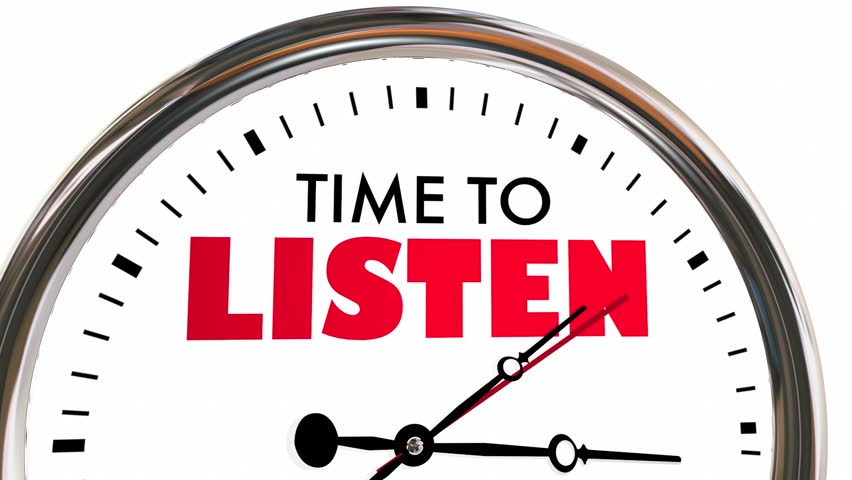 Запоріжжя2020міністерство Освіти і науки українизапорізький національний університетО.А. КАНІБОЛОЦЬКАC.В. ІВАНЕНКО ПРАКТИЧНИЙ КУРС з другої іноземної мови (англійська)Практикум з аудіювання для здобувачів ступеня вищої освіти магістра спеціальності «Філологія»освітньо-професійних програм «Мова і література (французька)», «Мова і література (німецька)», «Мова і література (іспанська)», «Російська мова і зарубіжна література. Друга мова (англійська)», «Переклад (німецький)», «Переклад (французький)»Затвердженовченою радою ЗНУПротокол №    від   2020Запоріжжя 2020УДК: К 194Каніболоцька О.А. Практичний курс з другої іноземної мови (англійська): практикум з аудіювання для здобувачів ступеня вищої освіти магістра спеціальності «Філологія» освітньо-професійних програм «Мова і література (французька)», «Мова і література (німецька)», «Мова і література (іспанська)», «Російська мова і зарубіжна література. Друга мова (англійська)», «Переклад (німецький)», «Переклад (французький)» / О.А. Каніболоцька, С.В.Іваненко. – Запоріжжя: ЗНУ, 2020. – 108 с.Навчально-методичне видання призначене для здобувачів ступеня вищої освіти магістра 1-2 років навчання професійних спрямувань «Мова і література (німецька, французька, іспанська)», «Російська мова і зарубіжна література. Друга мова (англійська)», «Переклад (німецький, французький)», які вивчають англійську мову як другу іноземну на денному та заочному відділеннях.Основною метою видання є формування та активізація іншомовної аудитивної компетенції студентів-магістрів з другої іноземної мови. До змісту практикуму включено завдання комплексного характеру, які спрямовані на інтенсифікацію процесу формування аудитивної компетенції студентів. Тематика адитивного матеріалу підібрана відповідно до тем розмовної практики (12 загальних тем за змістом базового автентичного НМК «CuttingEdgeAdvanced»). Послідовність і тематика розділів корелюється з тематикою уроків базового підручника та вимогами робочої програми й навчальною дисципліною. Представлене видання  розширює комплекс творчих вправ, більш наочно і структуровано представляє практичне застосування здобутого на практичних заняттях лексико-граматичного матеріалу.Тематика, складність та обсяг завдань відповідають робочій програмі підготовки здобувачів ступеня вищої освіти магістр, які вивчають англійську мову як другу іноземну. Рецензент                                                                    І.О. Андрєєва, кандидат філологічних наук, доцентВідповідальний за випускК. М. Ружин, завідувач кафедри викладання другої іноземної мовиЗМІСТПередмоваКурс «Практичний курс з другої іноземної мови (англійська)» належить до циклу фахових дисциплін, її вивчення сприяє підготовці висококваліфікованого та конкурентоспроможного фахівця. Даний курс є необхідною складовою частиною оволодіння студентами професійними практичними іншомовними навичками. Він дає можливість здобути мовну, мовленнєву, соціокультурну та комунікативну компетенцію для здійснення педагогічної і наукової діяльності. Метою вивчення даної навчальної дисципліни є розширення профілю підготовки висококваліфікованого фахівця. Метою останніх семестрів навчання другої іноземної мови є поглиблення і розвиток навичок мовної та мовленнєвої діяльності, узагальнення і систематизація одержаних студентами мовних знань на матеріалах підвищеної складності, більш глибока робота зі словом, а також стилями сучасної англійської мови.Навчання даної дисципліни здійснюється за інтегрованим принципом: оволодіння мовним матеріалом і формування комунікативної компетенції у говорінні, аудіюванні, читанні та письмі. Автентичний характер навчальних матеріалів, трактування їх змісту й тематика сприяють ідейно-світоглядному та естетичному вихованню студентів, формують професійну мотивацію, розвивають творче осмислення, особисте відношення й громадську активність.  Навчання здійснюється за аспектним принципом з метою формування комунікативної та лінгвосоціокультурної компетенції, зміст кожного аспекту передбачає застосування різних видів мовленнєвої діяльності: «Розмовна практика», «Реферування текстів соціально-публіцистичного характеру», «Інтерпретація поезії / художнього тексту», «Робота з текстами за фахом». Кожний представлений аспект передбачає використання аудіоматеріалів, і саме тому представлене видання набуває своєї актуальності.  Практикум укладено відповідно до навчальної програми  з курсу «Практичний курс з другої іноземної мови (англійська)» для студентів 1-2 курсу ступеня вищої освіти магістра. До змісту видання включено 12 розмовно-тематичний блок (English as a global language, Generation gaps, Ecological problems, Money and compensation, Man and woman, Globalisation, Mixed emotions, Truth and lies та інші). Кожний тематичний блок містить наступні компоненти:прослуховування аудіотексту за допомогою сучасною технології Qr Code (сканування коду       дає студентам можливість вільного доступу до аудіофайлу і самостійної організації своєї навчальної діяльності); 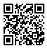  робота з лексичними одиницями (словник до аудіофайлу Vocabulary);завдання практичного характеру на застосування нових лексичних одиниць (Guess the word by the definition, Choose the most suitable word from the box та інші); завдання на формування навичок писемного мовлення (Creative Writing); комплекс вправ на формування розмовних вмінь та навичок (Discussion, Let’s get creative);заключний тест на перевірку отриманих знань, вмінь та навичок (Quiz).Всі завдання містять умовні позначення, які допомагають студентові самостійно виконувати завдання (код для прослуховування -   ; прослуховування аудіофайла  -     ); усне обговорення -      ;  написання есе -                   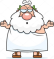 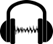 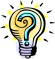 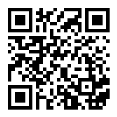 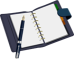 творча робота -      ).У результаті вивчення дисципліни студент повинен Знати:З лексики: лексичні одиниці з соціально-культурної та побутової сфери спілкування (газети та журнали Великої Британії та англомовних країн), лексичні одиниці з тем, що вивчалися на попередньому рівню. Лексичні одиниці для лінгвостилістичного аналізу тексту із творів англомовних авторів, для аналізу змісту прагматичного тексту, для аналізу, анотування та реферування статей з англійської та української преси, для реферування фахової статті (фрагменту лінгвістичного тексту). Уміти:– вести бесіду в межах тематики, передбаченої програмою навчання для студентів ступеня вищої освіти «магістр»;– реферувати в усній формі тексти із соціально-суспільної тематики з аутентичних джерел; виступати з оглядовими рефератами з конкретної теми, зокрема з лінгвокраїнознавчої тематики; – критично коментувати зміст прочитаного;– висловлюватись у формі монологічного й діалогічного мовлення на основі змісту текстів основних і допоміжних посібників, а також на основі змісту статей з соціально-культурної, професійної, побутової, наукової сфери спілкування; на основі художніх текстів та текстів прагматичного характеру;– читати і реферувати статті (з іноземної або з рідної мови) іноземною мовою (без використання словника); давати вичерпну інформацію зі змісту текстів прагматичного характеру (бізнес-реклама, оголошення, запрошення на роботу і інше) та текстів за фахом;– реферувати та анотувати за запропонованою схемою статті, вживати при цьому загальноприйняті у англійській мові фрази-кліше;– читати та перекладати текст; обговорювати тематику та проблематику статті, виділяти загальні висновки, аналізувати зміст текстів: визначення теми, мети, проблем статей; у письмовій формі висловити власні думки до прочитаного, прослуханого, до проблем соціально-побутового і професійного плану.Практикум включає комплекс вправ, які спрямовані на розвиток навичок розуміння англомовного тексту, збагачення словникового запасу студентів, розвиток комунікативної компетенції, навичок самостійної роботи з новими лексичними одиницями. Основним призначенням даного видання є формування у студентів полікультурної компетенції на базі інтегрованого використання другої іноземної мови з опорою на володіння і знання першої іноземної мови. Посібник адресується студентам 1-2 курсів ступеня вищої освіти магістра  денного та заочного відділення. LISTENING BANKTOPIC 1: GLOBALISATION. CHANGING CITIES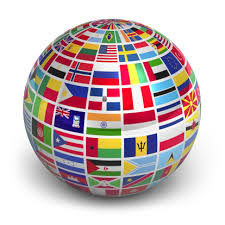 1. Globalization or Isolation?US Voters Weigh in on Economy1.1   Vocabularydecade – n., a period of ten years.abandoned – adj., having been deserted or left.guaranteed – adj., for which a guarantee is provided; formally assured.foundry – n., a workshop or factory for casting metal.refinery – n., an industrial installation where a substance is refined.theft – n., the action or crime of stealing.cargo – n., goods carried on a ship, aircraft, or motor vehicle.recession – n., a period of temporary economic decline during which trade and industrial activity are reduced, generally identified by a fall in GDP in two successive quarters.1.2 Give answers on the questions belowWhich factory are there talking about?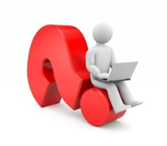 What position does Donald Tramp have towards trade deals and globalization?What does government should do according to Millevoi?Does national policy affects really the restaurants?Can US isolate itself according to Kundla? Why?                         1.3 Guess the word by the definitionThe action of making or manufacturing from components or raw materials, or the process of being so manufactured. 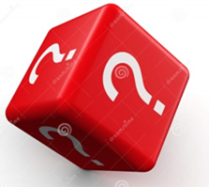 Make (something) on a large scale using machinery. Distribute (cards) in an orderly rotation to players for a game or round. A payment made to a professional person or to a professional or public body in exchange for advice or services. Relating to or found in the sea. 1.4 Choose the most suitable word from the boxI work in a ________ to earn my living. One such industry is secondary steel ________. Each _______ occurred despite heavy security. We have ships and crews that can ferry heavy ________. I just sent the plane ticket ________. Shows like this come once in a ________. This was actually an ________ mill complex. This ________ and all, can't afford being picky. It takes international cooperation to protect our ________ resources and environment. The enterprise ________ motor vehicle parts, mostly in this country. 1.5 Discussion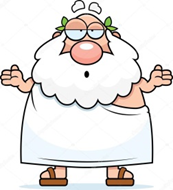 - Read the quotation: “A global economy is characterized not only by the free movement of goods and services but, more important, by the free movement of ideas and of capital."   George SorosWhat does it mean?Divide into two teams. The first one has to talk about pros and cons of globalization, the second one pros and cons of isolation.1.6 Creative Writing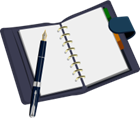 Write about the following topic (essay 250 words). How do you think what is better: globalization or isolation? Why? Give some examples. 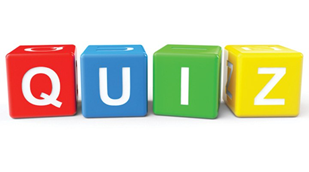 The air outside this factory in Northeast Philadelphia once smelled of …….. …….. was one of the first major industrial cities in the United StatesFloridaKanzusPhiladelphiaWho wasn’t mention in this text?MillievoiBill ClintonDonald TrumpThe process by which businesses or other organizations develop international influence or start operating on an international scaleManufactureGlobalizationIntegration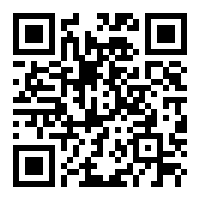 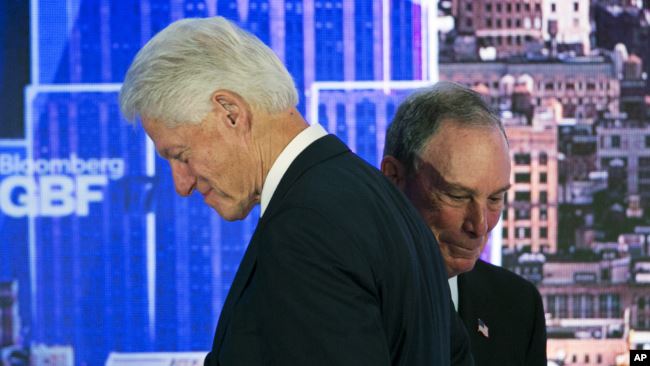 2. GLOBAL LEADERS SEE GLOBALIZATION AS CHALLENGED, NOT FAILING2.1 Vocabularyagenda– n., a list of items to be discussed at a formal meeting;urge– v., try earnestly or persistently to persuade (someone) to do something;trade – n., 	the action of buying and selling goods and services;harm – n., physical injury, especially that which is deliberately inflicted;backlash – n., a strong negative reaction by a large number of people, especially to a social or political development;alienated-	adj., experiencing or inducing feelings of isolation or estrangement;reputable – adj., having a good reputation;remotest –adj., (of a place) situated far from the main centres of population; distant.2.2 Give the answers on the questions belowWhy did business and political leaders around the world meet?What did have motivated unity in Europe according to Federica Mogherini?What did Tom Cook said about the immigration?Why did Cook express shock?Why did Cook said that he was more optimistic than ever?2.3 Guess the word by the definitionThe action or process of investing money for profit. Help or encourage (something) to increase or improve. 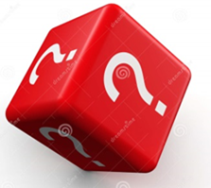 Movement of people to a new area or country in order to find work or better living conditions. A person's natural tendency or urge to act or feel in a particular way; a disposition. Not logical or reasonable. Giving rise or likely to give rise to controversy or public disagreement.2.4 Choose the most suitable word from the boxI feel very _______ in America, very unwanted. This is clearly a _______ issue among States. _______ that programs be designed to prevent and treat these diseases. Furthermore, _______ and investment were complementary. Contemporary _______ is an increasingly complex phenomenon. I cannot let any _______ befall my daughter. This led to a _______ of enraged public opinion. These programs have reached the _______ areas of the country. The reform agenda is far from exhausted. It has been generally accepted that _______ in education amounts to _______ in peace and progress.                                   2.5 Discussion- Read the quotation: “Imperialism or globalization - I don't have to care what it's called to hate it”. Bill AyersWhat does it mean?- Find the most popular global companies through the world (at least top 5). Choose one and tell the story of it globalization to your classmates.2.6 Creative WritingWrite about the following topic (essay 250 words). How do you think is globalization good or bad? Write pros and cons. According to text name the list of global challenges.climate change, migration, terrorismWho told generally about immigration?Federica MogheriniMichael BloombergTim CookBill GatesWho is Tim Cook?Microsoft founderThe chief executive officer of Apple IncThe European Union’s Foreign Policy chiefAccording to Bill Gates globalization will totally change:banking education scientific research sales and marketingAll the variant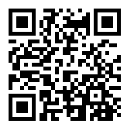 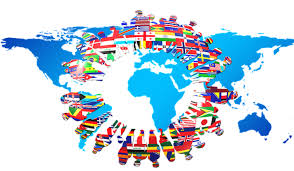 3. ILLICIT TRADE - THE DARK SIDE OF GLOBALIZATION3.1 Vocabularyempire – n., an extensive group of states or countries ruled over by a single monarch, an oligarchy, or a sovereign state.laundered - adj., informal (of money) obtained illegally and processed secretly, typically by transfers involving foreign banks or legitimate businesses.fund – n., a sum of money saved or made available for a particular purpose.corrupt - adj., having or showing a willingness to act dishonestly in return for money or personal gain.kingpin – n., a person or thing that is essential to the success of an organization or operation. 3.2 Give answers on the questionsWhat was the goal of building empires on laundered funds?How do you understand what is illicit trade actually?What is the best way to combat illicit trade according to the text?What does America do to combat the illicit trade?What does the author offer to the international community?3.3 Guess the world by the definitionsA thick, solid piece of something. 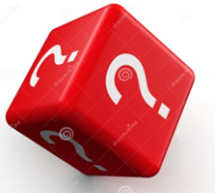 Relating to the running of a home or to family relations. Roughly calculate or judge the value, number, quantity, or extent of. Made in exact imitation of something valuable with the intention to deceive or defraud. The state of being prosperous. 3.4 Choose the most suitable word from the boxA future of peace, _________ and democracy. We have schemed and built this ________ of lies. Time it with the election, I guess, show they doing their job, cleaning up the city, taking down a ________. I know he ________ the money. The navigation system must ________ and display the position of the ship. Smaller airports offer ________ and local flights. Is this... a pineapple ________? He rallied against their system, one he thought was archaic and ________. The ________ was of particular benefit for women from poor socio-economic backgrounds. However, the gold appeared to be ________, and the deal did not go through. 3.5 Discussion 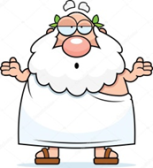 Read the quotation: “When we look at human trafficking, we always think that it's far away from us”. Du YunWhat does it mean?3.6 Creative WritingWrite about the following topic (essay 250 words). How do you think in what way are globalization and illicit trade are connected?According to various international organizations, the illegal economy accounts for ________ to _______ percent of the world gross domestic product8, 157, 168, 14Name all the mentioned parts of illicit trade. What does the collective action of combating the illicit trade mean?How does the US will continue to combat illegal trade?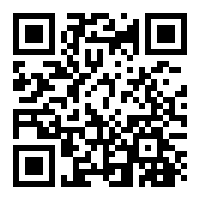 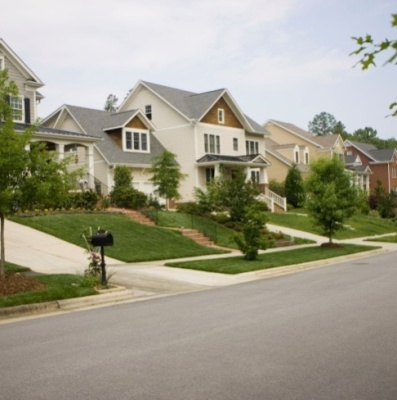 4. US CITIES NOT GROWING LIKE THEY USED TO4.1 Vocabulary senior fellow – n. a job position at a research center or universitystrand– v. to leave (a person or animal) in a place without a way of leaving it — usually used as (be) strandedsuburb– n. an outlying part of a city of town; a smaller community close to a citycounty– n. an area of a state or country that is larger than a city and has its own government to deal with local issuesresident– n. a person who lives in a place for some length of time4.2 Answer the questionsWho was set up to provide research to officials in cities across the USA?What caused the growth of cities starting from 2008 band 2009?Which state’s planners were surprised with the Census Bureau data?How many people left San Jose, California last year?Are cities growing faster than suburbs?4.3 Declare whether these statements are true (T) or false (F)More than 3,000 residents moved away from San Jose, California. Cities are growing less than suburbs. Houston and San Antonio are two cities that seem to be growing. Millennials delay home-buying in nearby suburban communities. There are not that many immigrants coming to the country. 4.4 Guess the word by its definitionA division of a government department or an independent administrative unit. 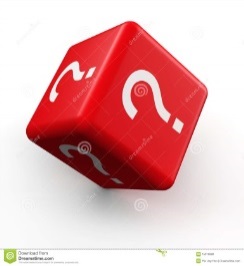 A person born in the 1980s or 1990s, especially in the U.S.; a member of Generation Y.To count or calculate erroneously.To form an approximate judgment or opinion regarding the worth, amount, size, weight, etc., of; calculate approximately.an official enumeration of the population, with details as to age, sex, occupation, etc.; (in ancient Rome) the registration of citizens and their property, for purposes of taxation.4.5 Choose the most suitable word from the boxThe city ________ resulted from the Great Recession of 2008 and 2009.The millennials were _________; therefore they delayed buying new houses in the suburbs. New York City’s planners are afraid the Bureau _________ the number of immigrants. Such big cities like ________ and _________ don’t grow as much as they did in the past.Things have turned around and now _________ are growing faster than cities.4.6 Underline the correct word that fits the sentence the bestMore than 2,000 residents have left San Antonio/San Jose, California.The city growth was influenced by the Great Recession/Depression of 2008.The collected data doesn’t show any visible changes in suburbs/countries.The population of New York/Washington/Dallas hasn’t changed that much since 2010s.4.7 Creative writing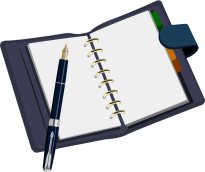 Write about the following topic (essay 250 words). What do you think about the city growth and/or reduction in the States? What about Ukraine?4.8 Let’s get creative!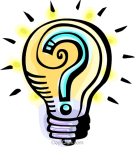 Divide into groups of 3 and calculate the growth of Ukrainian cities for the past 5 years. Present obtained results in a table with graphics.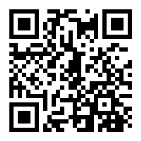 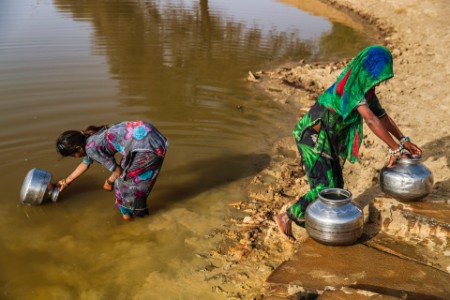 5. LACK OF CLEAN WATER IN ANGOLA LEADS TO DELIVERY SERVICES                    5.1 Vocabularyaccess – n. a way of being able to use or get somethingsewage – n. waste material that is carried away from homes and other buildings in a system of pipessanitation – n. the process of keeping places free from dirt, infection and disease by removing waste and garbagehygiene – n. the things that you do to keep yourself and your surroundings clean in order to maintain good healthopportunity – n. a chance to do somethingtap – n. a device for controlling the flow of a liquid or gas from a pipe or containerinfrastructure – n. the basic equipment and structures (such as roads and bridges) that are needed for a country or place to function properly5.2 Give the answers on the questionsWhy has Angola become one of the richest country in Africa?Which water sources does surround Luanda?What are the main causes of infectious diseases? In which way did the lack of clean water become a business opportunity for hundreds of young men?What is the daily need of water?5.3 Guess the word by the definitionRecommended but not compulsory. Not preserved, improved, or altered by the use of a chemical, physical, or biological agent. Throughout a whole nation. The area surrounding a particular place, person, or object. (of a disease or disease-causing organism) liable to be transmitted to people, organisms, etc. through the environment. 5.4 Choose the most suitable word from the boxBusiness _______ service Mercer named the capital, Luanda, the most costly city for foreigners to live in. They started there and spread ________. These require  _______ to advanced production technology. These require access to advanced production technology.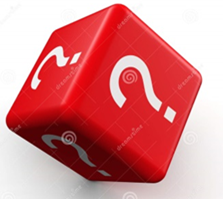 ________ overflows in certain residential areas, where household and other waste accumulate because they are collected less often. I had to stop for feminine _______ supplies. Climate also plays a role in the transmission of many _______ or communicable diseases. We cannot let the _______ lapse. The discharge of _______or partially treated wastewater into the sea is a further health hazard. Focus of ________ will also help us fight disease. You should probably move to a safer ________. DiscussionRead the quotation: “Our language, one of our most precious natural resources, deserves at least as much protection as our woodlands, streams and whooping cranes”. James LiptonWhat does it mean?Creative WritingWrite about the following topic (essay 250 words). What kind of natural problems do you know in your own country? How to improve them?Luanda is surrounded on ….. sides by water:TwoFourThreeMany people in and around Angola’s capital use:untreated water partially treated watertreatedCan having no safe water cause death? Yes                          NoTOPIC 2: ENGLISH AS A GLOBAL LANGUAGE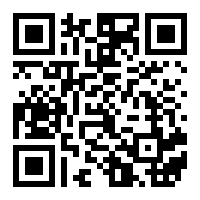 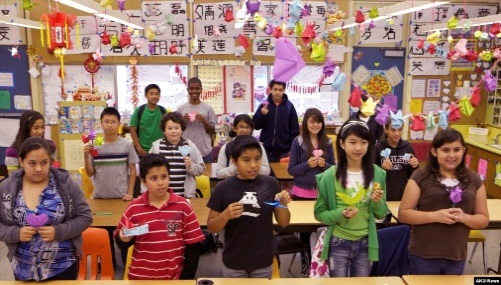 1. WILL CHINESE REPLACE ENGLISH ASTHE GLOBAL LANGUAGE?                                                                 1.1 Vocabularyanticipate - v. to think of (something that will or might happen in the future)realm - n. an area of activity, interest, or knowledgestifle - v. to stop (someone) from doing or expressing somethingconjugate - v. joined togethermultilingual - adj. of, having, or expressed in several languages1.2 Answer the questionsWhat surprised students and faculty at Tsinghua University in Beijing?Who praised Zuckerberg’s effort of speaking Chinese?How many people studied Chinese in 2009?What kind of advantage will children receive if they know to speak Chinese in the future?Is China surpassing the United States in economy?Who thinks that Chinese language will grow in importance?When has English language risen?What is one of the reasons for English’s popularity as a foreign language?Who both respects Chinese language and believes that English will remain the global language?What are some difficulties in learning Chinese?1.3 Declare whether these statements are true (T) or false (F)Mark Zuckerberg spoke to Chinese students in Mandarin. You will never understand how Chinese speakers see the world even if you try to learn their language. China has already passed the U.S. as the world’s largest economy. Only 10,000 American college students were studying Chinese in 1990. Clayton Dube believes that Chinese will overtake English any time soon. Thanks to American pop culture English is popular as a foreign language. Speech in English on the Internet is continuously censored and demonetized. It’s easier to study Spanish, Dutch or French than Chinese. It takes around 3,000 hours to reach a decent level of fluency in Chinese. Only two in four Americans are multilingual. 1.4 Guess the word by its definitionOne of the departments of learning, as theology, medicine, or law, in a university.Any system of formalized symbols, signs, sounds, gestures, or the like used or conceived as a means of communicating thought, emotion, etc The standard Chinese language; a northern Chinese dialect, especially as spoken in and around Beijing Able to speak two languages with the facility of a native speaker.Used or understood by all.Something that is conspicuous; a projection or protuberance.Rule; control; authority; ascendancy.The study of the way the sentences of a language are constructed; morphology and syntax.Able to speak or write smoothly, easily, or readily. To make oneself master of; become an adept in1.5  Choose the most suitable word from the boxMark Zuckerberg presented a speech in Mandarin at  ______ University in Beijing.Could Chinese ___________English language any time soon?In __________, about 60,000 American college students were studying Chinese.Leianne Clements sends her children to the ________ Public Charter School.It is said that the knowledge of Chinese language gives its learners a _________ advantage.English will remain a _______language no matter what.The U.S. Foreign Service Institute states that it would take _______ hours to learn Chinese and use it fluently.It takes four times less to study _______, French or ______ than to study Chinese.The official language of APEC is ____________.1.6  Creative WritingWrite an opinion essay on the importance of studying foreign languages. How many foreign languages do you know and how many more would you like to study? Is there any way to learn languages faster? Is it important to train your memory? Why or why not?(250 words)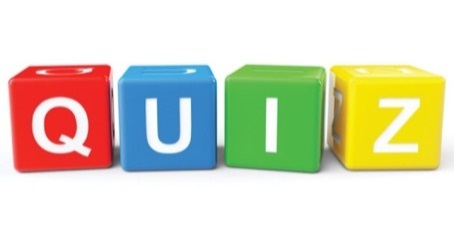 1. How many people studied Chinese in 2009?20,00040,00060,0002. When has English language risen?19thcentury18thcenturyMid 18thcentury3. What are some difficulties in learning Chinese?DifficultgrammarUnusualwritingsystemMultiplevariationsoftones4. What kind of advantage will children receive if they know to speak Chinese in the future?BetterjoboffersHighersalaryCompetitivefactor5. China is rumoured to soon surpass what country in economy?The U.S.AFinlandJapan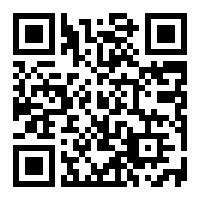 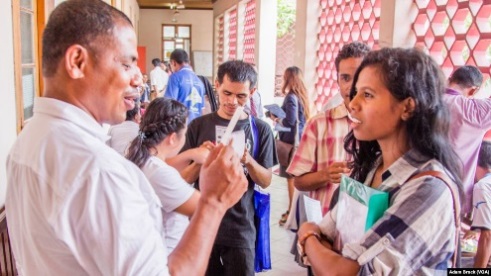 2. UNDERSTANDING OF ENGLISHIMPROVES WORLDWIDE                       2.1 Vocabulary. proficiency - n. the state of being good at somethingrote– n. mechanical or unthinking routine or repetition; the use of memory with little intelligenceacquisition – n. the act or process of gaining skill, knowledge, etc.random sample – n. a sample in which every person in the population has an equal chance of being chosenbias– n. to have a strong and often unfair influence on (someone or something)re-assess – v. consider or assess again, especially while paying attention to new or different factors2.2 Answer the questionsWhat company released a report on the understanding of English?Who is EF's Director of Research and Academic Partnerships?What does the importance of English consist in?What ranks at the very top for its English proficiency?What countries have the best rankings in English in Asia?What is the only Latin country with the "high language proficiency" in English?Why Japan, South Korea and Taiwan are not improving in the English study?Has English proficiency level dropped in the Middle East? Why?Who is Dr. Clive Robert's?What are TOEFL and IELTS?According to the British Council estimation how many people speak English?2.3 Declare whether these statements are true (T) or false (F)English language proficiency ranks in 4 different categories in 62 countries Many countries study English due to its importance in internationalizing their economies. Poland tops the chart for English as a foreign language with the “very high proficiency”.South Korea is the best ranking Asian country with “high proficiency” in English.¾ million adults in 63 countries took test for EF’s report. 2.4 Guess the word by its definitionThe state of being proficient; skill; expertness Proceeding or directed toward the outside or exterior, or away from a central point Of, relating to, or derived from another country or nation; not native The act or process of imparting or acquiring particular knowledge or skills, as for a profession The mental capacity or faculty of retaining and reviving facts, events, impressions, etc., or of recalling or recognizing previous experiences Inclined to interact or impart; talkative A procedure, technique, or way of doing something, especially in accordance with a definite plan a plan, method, or series of maneuvers or stratagems for obtaining a specific goal or result2.5 Choose the most suitable word from the boxThe English Proficiency ___________varies from country to country.Denmark is the best English ________ foreign country.Asian countries pay a lot of attention to __________and vocabulary _______ instead of developing communicative ________.There are cases when the ________ of English has dropped in some countries.Conducting researches helps _________ language situation in a country.2.6 Underline the correct word that fits the sentence the best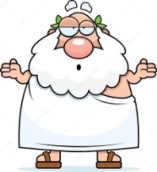 English learners tend to pass TOEFT/TOEFL better nowadays.The South Koreans/Indians pay attention to grammar/vocabulary in their studies.Chile/Argentina is the only Latin American country to rank as “high proficiency” in English.EF’s Director of Research and Academic Partnerships Minh Tran/Dr. Clive Roberts states that Asian countries are bad at English because they have not made any significant reform to the way they teach English.TOEFL scores have risen by two/three points in the past five/nine years.2.7 Creative WritingWrite a for/against essay on whether methodology on studying and/or teaching English should be upgraded or developed. Include your personal experience of studying English. How long did it take you to become a confident and fluent English speaker?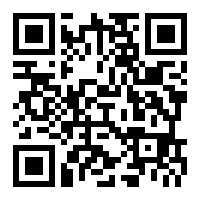 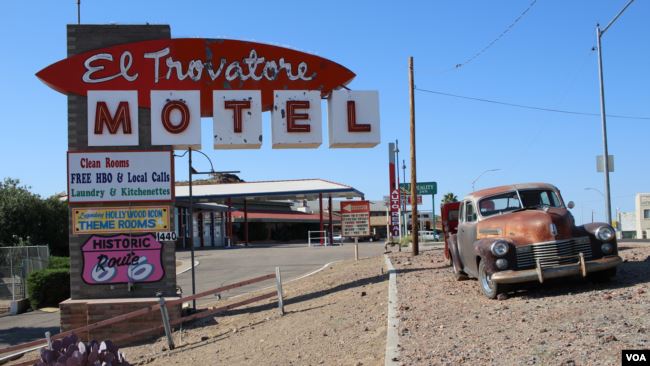 3. NINE SURPRISING FACTS ABOUTTHE ENGLISH LANGUAGE3.1 Vocabularygrammar – n. the set of rules that explain how words are used in a languageinstitution – n. an established organizationdictionary – n. a book that lists words in alphabetical order and contains their meanings, forms and pronunciationsvowel – n. a letter – such as a, e, i, o, u, and sometimes y – in English that represents a soundspell – n. to say, write, or print the letters of wordoddity – n. the quality or state of being strange or unusualhiccough – n. a sound in your throat that sometimes happens after you have eaten or drunk too much or too quicklyprinting press – n. a machine that prints books, magazines, newspapers and other documents in large numberstypesetter – n. a person who arranges words on paper for the purpose of printing them3.2 Answer the questionsWhat program has detailed explanations of almost every single language competency?What country doesn’t have an official language?Who dictates the rules for English when it comes to establishing them?How many new words appear in English every year?What is a portmanteau?What are the top-2 words in OED with the most definitions of any English word?Can you create the shortest grammatically correct sentence? How?How many ways are there to spell the /i:/ sound?Can one letter combination make many sounds?When did William Caxton introduce people to the printing press?3.3 Declare whether these statements are true (T) or false (F)Spanish is the co-official language of the United States.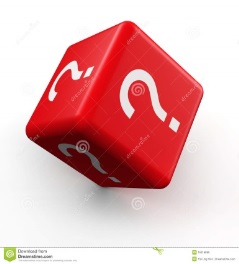 English is the only spoken language that doesn’t have any set standards. The OED stands for the Oxford Elementary Dictation. ‘Brunch’ is a portmanteau word. There is no possible way to create a 2-syllable grammatically correct sentence. The printing press was created in 1547. 3.4 Guess the word by its definition(in English articulation) a speech sound produced by occluding with or without releasing, diverting, or obstructing the flow of air from the lungs a book giving information on particular subjects or on a particular class of words, names, or facts, usually arranged alphabetically extending throughout the nation an organization, establishment, foundation, society, or the like, devoted to the promotion of a particular cause or program, especially one of a public, educational, or charitable character a word made from shortening and combining two other words 3.5 Let’s get creative!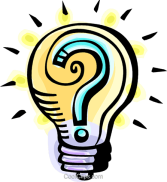 Divide into groups of 3 and work on a list of words that (10), subjectively, can be added to the Oxford Dictionary. Make up and play with words to keep them original. Later on, discuss with other teams and eliminate extra words. Have fun!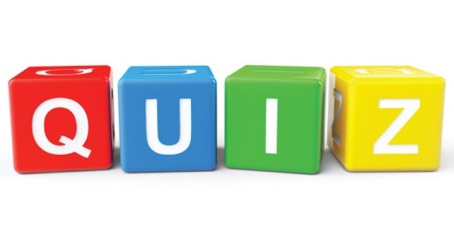 1. How many ways are there to spell the /i:/ sound?579112. Can one letter combination make many sounds?YesNo3. When did William Caxton introduce people to the printing press?1477147614751474TOPIC3.  ENGLISH-SPEAKING COUNTRIES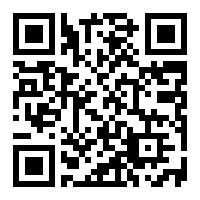 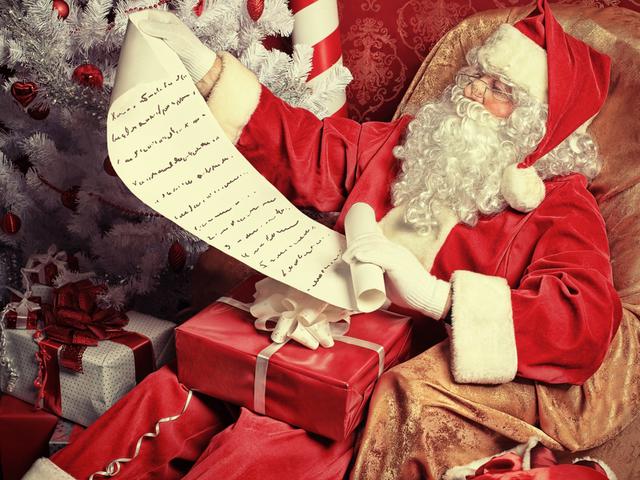 1. A HISTORY OF CHRISTMAS IN AMERICA                 1.1 Vocabularysociety - n. people in general thought of as living together in organized communities with shared laws, traditions, and valuesfestive- adj. cheerful and exciting: suited to a celebration or holidayunifying - v. to cause (people or things) to be joined or brought togetherdecoration - n. something that is added to something else to make it more attractivepractice - n. something that is done often or regularly1.2 Is it true (T) or false (F)?Steve Ember and Shirley Griffith present a special program on Christmas traditions in the United States during the first half of the 21th century. In 19th century Christmas wasn’t an official holiday yet. All the communities celebrated this holiday. American started to celebrate Christmas using only ancient traditions. Penne Restad wrote a book Christmas in America: A History. Religion didn’t play a big role in how an American might celebrate the holiday. Christmas became an important time for families to celebrate at home. 1.3 Guess the word by the definitionsTo produce something new that is based on something that already exists. A short piece of writing on a particular subject, especially one done by students as part of the work for a course. 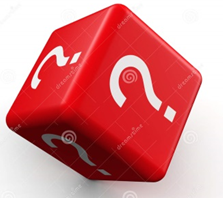 A worried or nervous feeling about something, or something that makes you feel worried. To bring together; combine. A belief, principle, or way of acting that people in a particular society or group have continued to follow for a long time, or all of these beliefs, etc. in a particular society or group. To announce something clearly, firmly, publicly, or officially. A short, narrow tube with a small container at one end, used for smoking tobacco 1.4 Choose the most suitable word from the boxThe Government may _______ days off, to be paid or considered as vacation, at national or municipal level. You'll get no marks for this _______, Miss Deverell. There was some _______ that the program could be used as a political tool. How fortunate that you've chosen such _______ attire. I tried to talk to her, then she lit up a _______. Now that it exists, we need to _______ it. Genghis can _______ wolf and fox with his parables. You know is a family _______, Erica. They can foster a healthy and peaceful society. Really, Han, It's like your arms are only there for_______. 1.5 Discussion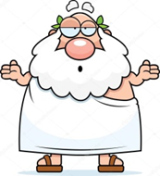 Read the quotation: “At Christmas, all roads lead home.” Marjorie HolmesWhat does it mean?1.6 Creative Writing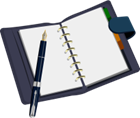 Write about the following topic (essay 250 words). Are there any special Christmas’s tradition in your family? American celebrate Christmas by the way of:Using new traditionsUsing ancient traditionsCombining new and ancient traditionsA big role in how an American might celebrate the holiday played:DesireReligionPoliticsHistoryGerman immigrants brought their tradition of:Going to the ChurchHoliday dinnerPutting lights, sweets and toys on the branches of evergreen treesPutting of evergreen tree at homeThe first state that declared Christmas as the day state holiday was:CaliforniaLouisianaFloridaArizonaIn the 19th century, many Dutch immigrants living in the United States celebrated the feast of Saint Nicholas onDecember 6December 19December 16December 25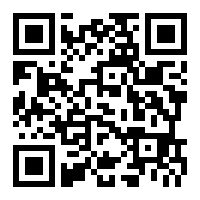 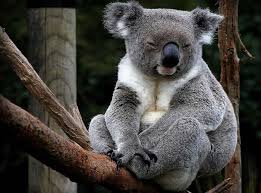 2. Australia Increases Efforts to Protect Koalas                     2.1 Vocabularyclaw – n. a sharp curved part on the toe of an animalAboriginal – n. native people of Australiahabitat– n. the place or type of place where a plant or animal naturally or normally lives or growsbreed – v. to produce young animals, birds, etc. : to produce offspring by sexual reproductiontransmit – v. to cause (a virus, disease, etc.) to be given to othersherbivore - n. an animal that only eats plants2.2 Listen to and write the numbersNow, the state’s government has ________ plan to protect the beloved animals. Over the last _______ years, the koala population in New South Wales has fallen by _______ percent. 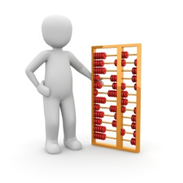 About ________koalas remain.  The government of New South Wales is setting aside nearly _______ hectares of forest where koalas will be able to breed freely. It will join an already existing hospital in the New South Wales town of Port Macquarie, which began treating injured marsupials in the _______. 2.3 Give the answers on the questions belowDescribe koalas’ appearance.What does the government of Australia want to do to increase efforts to protect koalas?Which disease harming koalas’ health? Which plans does Gabrielle Upton have to help koalas?What did say conservationists about the idea of opening the second one hospital?2.4 Guess the word by the definition Keep safe from harm or injury. A mammal of an order whose members are born incompletely developed and are typically carried and suckled in a pouch on the mother's belly. Keep away from or stop oneself from doing (something). Wild animals collectively; the native fauna (and sometimes flora) of a region. A substance used to stimulate the production of antibodies and provide immunity against one or several diseases, prepared from the causative agent of a disease, its products, or a synthetic substitute, treated to act as an antigen without inducing the disease. The surroundings or conditions in which a person, animal, or plant lives or operates. 2.5 Choose the most suitable word from the boxThe _______ l developed killed people. Your reaction proves that you're a carnivore, not a _______. Currently registered interpreters cover 104 _______ languages/dialects. This research ascertained that the marine 	_______  in the region was safe. They are toxic to both humans and________. It is broadly defined to include freedom to seek, receive and _______ information. There are ________ marks on the tree. A ________ is a mammal with a pouch like a kangaroo. They have this weird _______ with super short legs. Also, it was a _______ for ferrets. 2.6 Discussion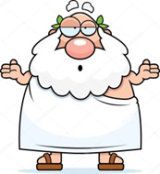 Read the quotation:“An animal’s eyes have the power to speak a great language.” Martin BuberWhat does it mean?      2.7 Creative Writing Write about the following topic (essay 250 words). What do think about testing cosmetic on animals? What solution to this problem can you suggest?Koalas have largeNoseEarsEyesThe animals’ numbers have fallenOnly in New South Walesin other parts of Australiain all parts of AustraliaThe state will build speciallybridgezoohouseKoalas’ health is also harmingblack deathchlamydiaquinsyA new hospital will be opened inMelbourneNewcastleSydney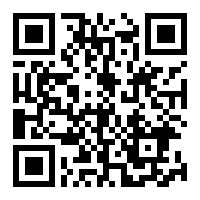 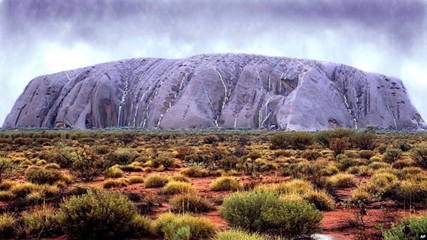 3. AUSTRALIAN SCIENTISTS PROPOSE A ‘TELESCOPE’ TO LOOK DEEP UNDERGROUND3.1 Vocabulary dimensional – adj. of or related to a measurement in any one direction interior– n. an inner part or areamobile – adj. being moved; changeable in purposevirtually – adv. existing or occurring on computers or the internetseismic – adj. of, relating to, or caused by earthquakesbattery – n. something that produces electric current3.2 Give the answers on the questions belowHow do scientists want to create aa three-dimensional (3-D) map of the Earth’s interior?What did the The Academy say in its report?How did Sue O’Reilly describe the mapping project?Which information about the Earth will be received?Why does Australia need minerals?3.3 Guess the word by the definition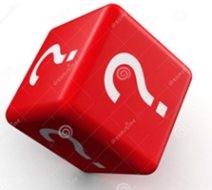 An abundance of valuable possessions or money.A red-brown metal, the chemical element of atomic number 29. The chemical element of atomic number 27, a hard silvery-white magnetic metal. The action of measuring something. Facts and statistics collected together for reference or analysis. 3.4 Choose the most suitable word from the boxThere's _______ pipe sitting at that site. All year guests have access to the lovely heated _______ courtyard. This _______ is especially suitable for children. However, the _______ structure of each universe is totally dissimilar. Furthermore, all are _______ operated. Seawater contains many minerals, such as gold, magnesium and ______.  Meetings may be held ______ or in person, if necessary. User _____ include identification ______ and activity ______. We will continue redistributing _____ so that there are neither rich nor poor. Given these circumstances, and that Chinese are highly _____, the country's urbanization is far from stable. Discussion. Read the quotation:“Earth provides enough to satisfy every man's needs, but not every man's greed.”Mahatma GandhiWhat does it mean?What will the Australian scientist's "downward looking telescope" be used to look for? Minerals Water GasesLifeformsHow far down below the Earth's surface will the new telescope look? Atleast 300 kilometersMorethan 10 kilometersAround 50 kilometersUnder 2,030 kilometersHow will most of the telescope's work be done? Bynon-scientistsWithhandtoolsBycomputersWithsimplemathHow much do scientists believe the value of cobalt will increase by 2030? 10 times20 times30 times50 times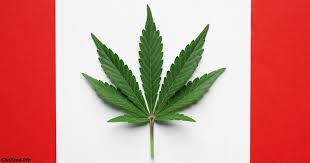 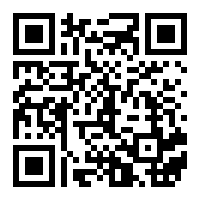 4. CANADA NOW WORLD’S LARGEST LEGAL MARIJUANA MARKETPLACE4.1 Vocabulary recreational– adj. done for enjoymentframe– v. to create a decorative border around somethingcannabis – n. a drug (such as marijuana or hashish) that comes from the hemp planttweet– n. a message made on the Twitter message servicehorn– n. a wind instrument or something sounding like an instrument4.2 Give the answers on the questions belowWho was one of the first people to buy legal recreational marijuana in Canada? What is he going to do with it?When and where did it happen?What was the goal to legalize marijuana for recreational uses?Which country was the first one in legalizing marijuana?How can you buy marijuana in Canada?4.3 Listen to and write the numbersCanada has permitted medical use of marijuana since _____. Uruguay was first was the first country to legalize marijuana sales in _____. “We just made history,” said the _____-year-old Power. Linton's company recently received an investment of ______ billion from Constellation Brands. A crowd of _____ to _____ people waited outside and cheered him. We’ve only been discussing this for _____ years. The Newfoundland stores are among at least _____ legal marijuana stores expected to open across the nation of ______ people. Two provinces, Alberta and Quebec, have set the age for legal purchase at _____, while others have made it _____. 4.4 Guess the word by the definition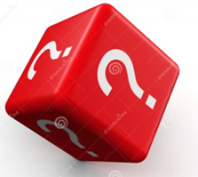 An open space where a market is or was formerly held. Observe and direct the execution of (a task or activity).The action or process of investing money for profit. Acquire (something) by paying for it; buy. Choose the most suitable word from the box (there is word you will use twice)About 150 million people are estimated to abuse _______ worldwide. Cross-border travel for ________ and leisure purposes has become one of the fastest-growing economic activities worldwide. But if you ________ with a hashtag and a link, it goes to Facebook, Instagram, etcetera. The incumbent may ________ or coordinate the work of a team. Every ________ in health is an ________ in the future. Some of those countries are also the primary ________ for drugs and centres for money laundering. Pan's flute, Gabriel's ________, Mozart's piano.The report considers three issues, which also ________ the ensuing discussions. Well, then I suggest you return your ________. Actually, I just sent out my first ________. DiscussionRead the quotation: “Herb is the healing of a nation, alcohol is the destruction.” Bob MarleyWhat does it mean?4.7 Creative Writing- Write about the following topic (essay 250 words). What is your attitude to drugs? Which bad habits do you have?Create a mind map with pro and cons of the legalization of marijuana.Canada became the largest country with a legal national marijuana marketplace on:A. WednesdayB. TuesdayC. SaturdayCanada has permitted medical use of marijuana since2010200220002001Which country was the first country to legalize marijuana sales in 2017?ParaguayCanadaUruguayUSAFill the gaps:Two provinces, ………..and ……….., have set the age for legal purchase at 18, while others have made it 19. No stores will open in Ontario, which includes the city of ………. 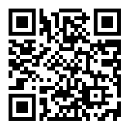 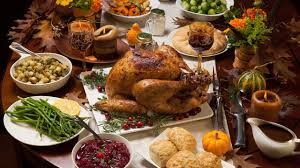 5. EXPRESSIONS FROM A THANKSGIVING MEAL5.1 Vocabularyroast– v. to cook by exposing to dry heat (as in an oven or before a fire) or by surrounding with hot embers, sand, or stonesmash– v. to make (something, such as a type of food) into a soft mass by beating it or crushing itparade – n. a public celebration of a special day or event that usually includes many people and groups moving down a street by marching or riding in cars or on special vehicles (called floats) < the annual Thanksgiving Day parade >dress– v. to prepare (food) for cooking or eatingoven– n. a piece of cooking equipment that is used for baking or roasting foodleftovers– n. food that has not been finished at a meal and that is often served at another mealcomplaint– n. a statement that you are unhappy or not satisfied with somethingscalloped– adj. baked in a sauce usually with bread crumbs on topold-fashioned – adj. of or relating to the past: such as : no longer used or accepted : replaced by something more recentannoying– adj. to cause (someone) to feel slightly angry5.2 Give the answers on the questions belowHow does a big parade in New York City look like?Name all the parts of the American holiday of Thanksgiving.What is actually Friendsgiving day?What does mean “turkey” in American English if it is relatep to someone?What does mean “cold turkey”?What does mean “told turkey”?How can be used  the word “gravy” in American English?What does mean “hot potato”?What does mean “to be stuffed”?What are you thankful for?5.3 Guess the word by the definitionA large rounded orange-yellow fruit with a thick rind, the flesh of which can be used in sweet or savory dishes. Not decorated or elaborate; simple or basic in character. A fixed regular payment earned for work or services, typically paid on a daily or weekly basis. An important topic or problem for debate or discussion. A kind of stew that is cooked slowly in an oven. A shoot of a plant. Slightly wet. 5.4 Choose the most suitable word from the boxHad a funny smile like a Halloween _______. Market forces may also affect _______ levels. He was very _______ about what women shouldn't do. You turn those _______ into dessert. It's as _______ as daylight. I'm grateful that Linda made her _______ potatoes, 'cause I'm tired of eating healthy. I must say, Bree, I don't know when I've tasted such _______ pound cake. No action was taken on this _______. _______ chicken, serviettes and a beautiful wife. I thought Meredith doesn't know how to turn on an _______. Discussion Read the quotation:"When I started counting my blessings, my whole life turned around." Willie NelsonWhat does it mean?5.6 Creative WritingWrite about the following topic (essay 250 words). How do you think is it important to be thankful? Why? On a big parade in New York City people are dressed like:TurkeySuperheroesPumpkinA fairly new term for spending Thanksgiving is:FriendsgivingColleaguegivingClassmatesgivingWhen you immediately give something up, usually something that is not good for you,  is called:Cold turkeyHot potatoTalk turkeyFill the gap:I agree. There are too many ……… issues these days. You never know what is going to make someone angry. And since I’ve already paid my bills for the year, the money is pure ………! I gave up all alcohol last month. I quit ……… and haven’t had a drop since. 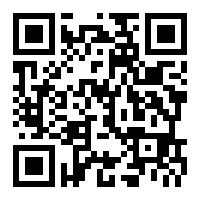 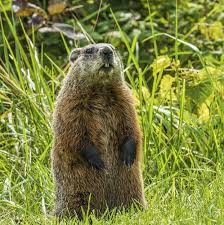 6. GROUNDHOG PREDICTS SIX MORE WEEKS OF WINTER IN US                        6.1 Vocabularycandle - n. wax that has been formed into a stick or another shape and has a string in the middle that can be burnedgridlock- n.a situation in which no progress can be madesilly- adj.having or showing a lack of thought, understanding, or good judgment : foolish or stupidshadow- n.a dark shape that appears on a surface when someone or something moves between the surface and a source of lightstuffed- adj.to be filled with another, usually soft, material6.2 Give the answers on the questionsHow does the groundhog predict the weather?When does this ceremony happen?When was the first official Groundhog Day at Gobbler’s Knob held?Is the groundhog really correct?Why do people go to see this ceremony every year?6.3 Guess the word by the definitionAnother term for woodchuck. A male priest, minister, or religious leader, especially a Christian one.  A gnawing mammal of an order that includes rats, mice, squirrels, hamsters, porcupines, and their relatives, distinguished by strong constantly growing incisors and no canine teeth. They constitute the largest order of mammals. A thing predicted; a forecast. A heavily built, gregarious burrowing rodent of mountainous country in both Eurasia and North America. 6.4 Choose the most suitable word from the boxA mail-coach full of fat _______ covered with rings. The disagreements and procedural wrangling that had too often led to _______ must be set aside. I am not missing those truffle _______ mushrooms. He's not a _______, he's a Chihuahua. I've always been in her _______ and I'm just... This is a _______, a pot-bellied member of the squirrel family. Ask a _______ question, get a _______ answer. We determined the fire was started accidentally by a _______. Many natural disasters defy accurate _______, though many are predictable.There is no way that this winter is ever going to end as long as this _______ keeps seeing his shadow.6.5 Discussion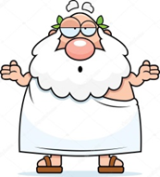 Read the quotation: “Spring is when you feel like whistling even with a shoe full of slush”.  Doug Larson    What does it mean?6.6 Creative WritingWrite about the following topic (essay 250 words). Would you believe an animal’s prediction for the weather? Give the examplesAccording to Punxsutawney Phil, North America will have …….. more weeks of winter:5768Groundhog Day is said to come from a:American traditionBrazilian traditionEuropean traditionAsian traditionThe first official Groundhog Day at Gobbler’s Knob was held in …….Yet the animal has been right only ……. percent of the time.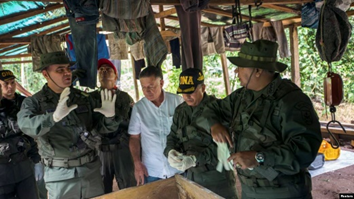 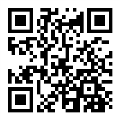 '7. IT WAS A DARK AND STORMY NIGHT'7.1 Vocabulary.haunt– v. to visit or inhabit as a ghostdesolate– adj. lacking the people, plants, animals, etc., that make people feel welcome in a placesoaked to the bone – idiomatic expression: to be extremely or completely wet, especially through the clothingglance– n. a quick lookchill– v. to become cold weed– n. a plant that tends to grow where not wanted and to prevent the growth of more desirable plants usually by taking up spacevine– n. a plant whose stem requires support and which climbs by tendrils or twining or creeps along the grounddim– adj. not bright or clearcreak – v. to make a long, high sound: to make a sound like the sound made by an old door when it opens or closesshadow– n. a dark shape that appears on a surface when someone or something moves between the surface and a source of lightnightmare– n. a frightening dream that usually awakens the sleeper: something (such as an experience, situation, or object) having the monstrous character of a nightmare or producing a feeling of anxiety or terrorskeleton– n. the structure of bones that supports the body of a person or animalscream– n. a sudden sharp loud cry: v. to voice a sudden sharp loud cryentangle – v. to wrap or twist togetherrun for your life – idiomatic expression: to run very fast because you are in dangerrazor-sharp– adj. very sharpsends shivers down my spine – idiomatic expression: to cause an intense feeling of fear, nervousness, exhilaration, or excitement in someonescared out of my wits – idiomatic expression: suggests one is frightened enough to lose one's mind7.2 Is it true (t) or false (f)?The story happened during the Halloween night. There was a big, dark and quit scared house without windows. You can’t understand where you are. The author doesn’t like being scared actually. It was the last time the author visited the haunted house. 7.3 Guess the word by the definition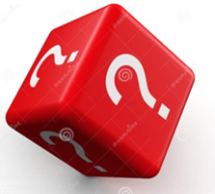 A paved path for pedestrians at the side of a road; a pavement. Be in or move into a sloping position. Grasp or seize suddenly and roughly. A covered shelter projecting in front of the entrance of a building. Of or like bone. (bony)The floor of a building which is partly or entirely below ground level. (basement)7.4 Choose the most suitable word from the boxHis weight made the floorboards ________. Come on, it was a ________. Yes, I was scared ________ when you were about to run me down. I'll _______ you from the grave. Let's _______ him before he gets to the border.Funny she never mentioned an entire ________ full of dangerous chemicals and drugs. Kitchen knives should be... ________. I tripped over an uneven sidewalk. He shoots out these sticky webs to _______ his enemy. You're definitely on the skinny side, kind of ________. 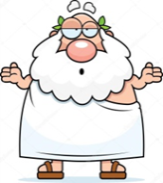 7.5 DiscussionRead the quotation: “Where there is no imagination there is no horror.”Arthur Conan DoyleWhat does it mean?7.6 Creative WritingWrite about the following topic (essay 250 words). Tell the most terrible or mystery story in your life.Using the words from the “Vocabulary” fill the gapsYou walk alone down a …….. street.  You are …….. and need to get out of the rain.  The front yard is …….. with overgrown …….. and ……... (To this day, the thought of it still ……... And I still love being ……..! 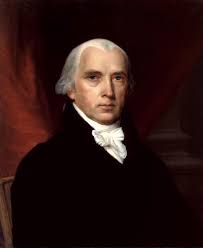 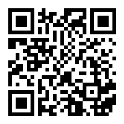 8. JAMES MADISON, FATHER OF THE CONSTITUTION                       8.1 Vocabularyconfederacy– n. a group of people, countries, organizations, etc., that are joined together in some activity or effortcradle – n. the place where something begins — usually singular — usually + ofratify – v. to approve a document officially by votingconsensusn. a general agreement about something; an idea or opinion that is shared by all the people in a groupchecks and balances - n. a fundamental principle of American government, guaranteed by the Constitution, whereby each branch of the government (executive, judicial, and legislative) has some measure of influence over the other branches and may choose to block procedures of the other branchescharismatic - adj. having great charm or appeal8.2 Is it true (T) or false (F)?James was a typical politician. From the childhood James knew the profession he wanted to obtain. Tom Howard was an educator of James Madison. Mr. Howard tells that Madison could read 6 different languages. Madison’s recommendations for a strong central government became the basis for the delegates’ conversation. James wasn’t the most prepared delegate, but have the authority of many of the other delegates.  According to Tom Howard, Madison argued that a national population would have a greater number of groups, or factions, with different interests.  Madison was elected to the House of Representatives in the first Congress under the new government. Professor Lynn Ross thinks Madison might have been definitely successful in our modern political world.The Constitution of James Madison has inspired other constitutions around the world. 8.3 Guess the word by the definitionA person who shapes or creates a concept, plan, or system. Having a great deal of money, resources, or assets; rich.Cause (something) to occur in a particular way or to have a particular nature. Induce (someone) to do something through reasoning or argument.Sharing a particular activity, quality, or condition with someone or something. 8.4 Choose the most suitable word from the boxOnly one _______ is known as "the father of the Constitution." The only thing we know about that guy right now... is he's independently _______, totally insane.I think that girl can _______ anybody to do what she wants them to.Earth is a prosperous planet, the _______ of civilization. Madison and his _______writers explained why the government described in the Constitution would be the best government for the United States. Slovakia encouraged Cambodia to _______ additional human rights treaties. Countries can therefore _______ how to protect such data. Unfortunately, no _______ was achieved in either Working Group.It's like a _______ of outcasts out here. You're _______ and compelling and a pathological liar.8.5 Discussion- Read the quotation: “Just because you do not take an interest in politics doesn't mean politics won't take an interest in you.”PericlesWhat does it mean?Imagine you’ve become a president. What would you change? Contrive your speech that presents your ideas.8.6 Creative WritingWrite about the following topic (essay 250 words). Are you interested in politics? Is it important? Why?How does the story describe James Madison’s youth? He was strong and a good athlete. His family was very poor but well educated. Madison was rich but had no clear direction in life.Madison knew he wanted to go into politics. How did Madison prepare for the Constitutional Convention? He learned the languages of the other delegates. Madison studied the structures of other governments. He went to Greece to study their democracy. Madison talked with experts on the law. Why were Madison’s notes only published after his death? He respected the other delegates' wishes to keep them secret. Madison did not want historians to know what was said. He disagreed with the details of the Constitution that was ratified. Madison was ashamed of his small part in the convention. How did Madison’s government plan address public fears? His plan would have resulted in fewer factions or interest groups. The new government would give most control to the states. The stronger national government prevented a tyranny of the majority. The public thought that the writer, “Publius,” was a wise Roman. What did Madison mean by his “If men were angels” comment? That only religious people should be elected rulers. That people are not perfect so they need a balanced government. That the government had a divine right to rule. That the delegates themselves were not good role models. 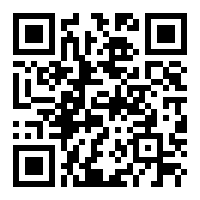 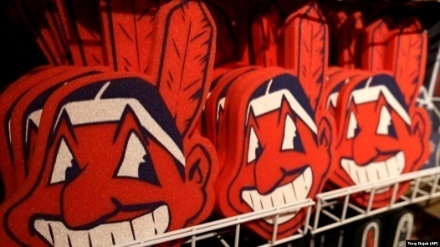 9. NATIVE AMERICAN MASCOTS, REDFACE, LOGOS ARE SLOWLY DISAPPEARING9.1 Vocabularyrelic- n. something that is from a past time, place, culture, etc. — often + of or fromteepee– n. a tent that is shaped like a cone and that was used in the past by some Native Americans as a housestereotype – v. to believe unfairly that all people or things with a particular characteristic are the sameindigenous – adj. produced, living, or existing naturally in a particular region or environmentheaddress – n. a decorative covering for your headconsequence – n. something that happens as a result of a particular action or set of conditionsfake- adj. not true or realcomplicated– adj. hard to understand, explain, or deal withminstrelsy – n. the practice of performing as a minstrel - a member of a group of entertainers who performed black American songs and jokes usually with blackened facesmascot – n. a person, animal, or object used as a symbol to represent a group (such as a sports team) and to bring good luck9.2 Give answers on the questionsWhat do people who support teams with Native-American-connected names do?How many Native Americans are there in America?How many African Americans are there?What is the most common place to see red-faced?Are there some positive signs?9.3 Guess he word by the definitionVisually descriptive or figurative language, especially in a literary work. A device or implement, especially one held in the hand, used to carry out a particular function. Firmly embedded in thought, behaviour, or culture, and so having a persistent influence.Lacking humor; not able to appreciate or express humor. Any of the flat appendages growing from a bird's skin and forming its plumage, consisting of a partly hollow horny shaft fringed with vanes of barbs. Of or characteristic of a tribe or tribes. 9.4 Choose the most suitable word from the boxYou have a ________ certificate that you printed off the internet. I like that waffle ________ that you have built. As a ________, for the first time in history, more than 1 billion people are now hungry. Service personnel may remove their _________. Which ________ you use depends on battlefield circumstance. This parcel contains a priceless holy ________. The crimson rhino is the ________ for an Australian rugby team. Conflicts are often ________ and tend to recur. And the latter being a humorless snoot. Stiff as a board, light as a ________. 9.5 DiscussionRead the quotation: "The way to kill a man or a nation is to cut off his dreams, the way the whites are taking care of the Indians: killing their dreams, their magic, their familiar spirits."William S. BurroughsWhat does it mean?9.6 Creative WritingWrite about the following topic (essay 250 words). What do you know about native Americans? Can you give similar example in your/neighborhood country?A sharp tool is called as:TomahawkHomohawkHomehawkNative Americans make up less than …….. percent of the United States population:342The most common place to see redface is at:The streetsporting eventsalmost everywhereThere have been protests against the …….. name for 50 years:Red-facedRed-skinsRed-ey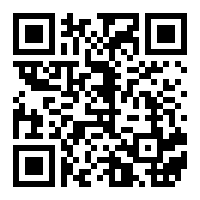 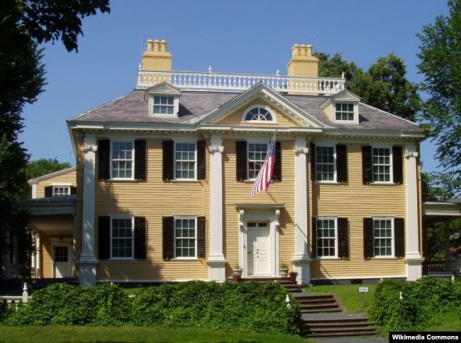 10.  WHAT AN AMERICAN HOME LOOKS LIKE                10.1 Vocabularycolonial - adj. of or relating to the original 13 colonies forming the United Statesromantic - adj. stressing emotion and imaginationporch - n. a structure attached to the entrance of a building that has a roof and that may or may not have wallsgingerbread - n. a cake or cookie made with molasses and ginger and often decorated with candyfancy - adj. very expensive and fashionablemodest - adj. not showing or feeling great or excessive pridemansion - n. a large and impressive house : the large house of a wealthy personcatalogue - n. a book containing a list of things that you can buy or use, often with pictures10.2 Answer the questionsWhat type of housing usually has a box-shaped, two-storey house?Do Americans combine different styles in architecture designs?Can any historical events be projected onto the house design? Give examples.During what century did workers learn to make copies for not very much money?Who had an impact on this period of time?Describe a typical Victorian house.What are some nicknames for a Victorian house?What material made some people in the U.S. wealthy and helped with urbanisation?How many and what design styles were mixed in architecture in the late 1890s?Was social inequality a step to creating and building cheaper? What else?Who created the house building kit?Who influenced the ranch house on “the Brady Bunch” show?10.3 Declare whether these statements are true (T) or false (F)Americans designed cheaper houses in the times of the economic depression of the 1930s. Colonial houses date late back to 1500s. 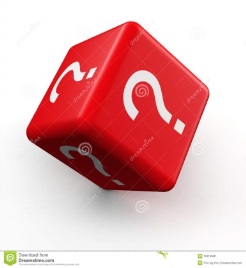 Narrow columns near the front door, like the U.S. White House, belong to Ancient Rome. Houses with long pieces of wood on the outside define as the ones during the Middle Ages. Queen Victoria ruled Britain from 1873 to 1900. Victorian houses are famous for looking like doll houses. The Industrial Revolution made steel an irreplaceable part of the American environment. Mansions looked like the mix of Italian, French and German building traditions. The houses built off of building kits by Sears last until today. In the late 1900s the tendency to show off your house comes back. 10.4 Guess the word by its definitionThe quality of a distinct object or body in having an external surface or outline of specific form or figure Something cut out from something else, as a pattern or figure cut out or intended to be cut out of paper, cardboard, or other material A building of exceptional height completely supported by a framework, as of girders, from which the walls are suspended, as opposed to a building supported by load-bearing walls A passageway from one level, as of a building, to another by a series of stairsA set or collection of tools, supplies, instructional matter, etc., for a specific purpose A large farm used primarily to raise one kind of crop or animal A particular kind, sort, or type, as with reference to form, appearance, or character A person who devises or executes designs, especially one who creates forms, structures, and patterns, as for works of art or machines Mansions that are as common and quickly made as the food at a McDonalds fast food restaurant Possessor; proprietor 10.5 Choose the most suitable word from the boxA visitor to a _______ in the United States will notice several kinds of colonial houses.Jackie Craven states that homes are similar, like people, and drawn from many __________.Large ______, detailed wood ______ and _____ all meet in a typical _____ house.The Industrial Revolution made _______ an irreplaceable part of the American environment.Frank Lloyd Wright _______ more than 1,000 houses in his life.The single family house ________ American neighbourhoods.Piedmont-Palladino hopes to see more _________ houses in the future.10.6 Creative writingWrite about the following topic (essay 250 words). Express your opinion on the Ukrainian architecture. Are there any specifically introduced details? Do you like how buildings in Ukraine are designed? Why or why not?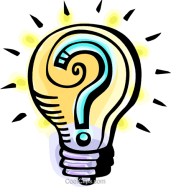 10.7 Let’s get creativeDraw your dream house trying to implement different design elements. Present it in class.1. In what year did the workers begin to build colonial houses?Inthe 1600sInthe 1580sInthe 1800sInthe 1930s2. What are some details for a typical colonial house?A French-styleroofMissing pieces of wood in the insideMassivedoorBrown, green and dark orange colours3. Victorian houses follow Queen Victoria’s ... image.RebelliousMysteriousRomanticAdventurous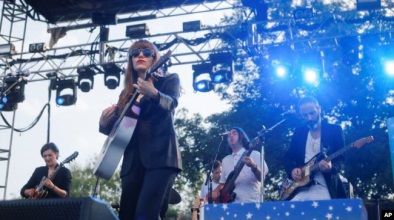 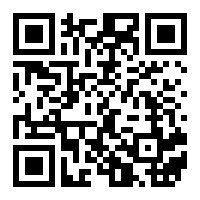 11.  THE 25 MOST POPULAR CITIES TO VISIT IN AMERICA11.1 Vocabularydestination- n. a place to which a person is going world-class- adj. of or among the best in the worldiconic- adj. relating to a widely known symbolspectacular- adj.attraction- n. something interesting or enjoyable that people want to visit, see, or do.surrounding- adj. all around a particular place or thing11.2 Answer the questionsWhich cities would you most like to visit in the United States?If you have already visited the U.S., what was your favourite place?How many people visit New York every year?What is America’s third-largest city?What is Charleston famous for?What can you do in Las Vegas?When was the Space Needle in Seattle built?Where is Alcatraz Island situated?Whose residence is Washington D.C.?What is MardiGras?What does take place in Palm Springs, California annually?What can you do in San Diego?What is the capital of Hawaii?Such world-class universities like Harvard and MIT are situated in what U.S. city?What city is the “the amusement parks capital”?11.3 Declare whether these statements are true (T) or false (F)Freedom Trail in Massachusetts is 5 kilometres long. Little Havana and Little Haiti are ethnic neighbourhoods in Miami. The Ozark Mountains is a great place for hiking, fishing and biking. The most famous amusement park in Florida is called ‘Magic World’. Portland claims to have more breweries than any other city in the world. Lahaina is the current capital Hawaii dating way back from 1800s. St. Augustine is the oldest European settlement in the United States. The Country Music Hall of Fame is situated in Nashville, Tennessee. If you are in Los Angeles, California in early February you can see all the movie starts on Oscar night. Texas is famous for its big cities San Antonio and Austin. 11.4 Underline the correct word that fits the sentence the bestAustin is a car-/bike- friendly city.Around 3 million people visit San Antonio during its Fiesta Week in September/April.The Spanish explorer Ponce de Leon claimed the Saint Augustine area in the name of Spain in 1513/1672.The great writer Herman Melville wrote about the Lahaina era in his classic poem/novel Moby Dick.The friendly city of Portland, in the U.S. Pacific Northwest/Southeast, offers excellent dining and beautiful nature.Branson is the place to go for country/hip-hop music concerts, comedy/travesty shows, and magic shows.The capital city of Hawaii, Honolulu/Lahaina is surrounded by beautiful scenery, including Waikiki Beach and Diamond Head Mountain.Palm Springs is a resort city in the Coachella Valley desert/forest.The Space Needle was built in 1962/1892 for the World’s Fair.More than 50/70 million people visit New York City every year.11.5 Creative WritingWrite about the following topic (essay 250 words). Which cities would you most like to visit in the United States? If you have already visited the U.S., what was your favourite place?11.6 Let’s get creative!Create a survey for your fellow students and ask them what city, in their opinion, is the best to visit in the U.S. Collect the results and create a catalogue with the top 5 cities to visit. Imagine yourself as a travel agency operator and try to sell a holiday trip to one of your friends.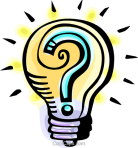 How many people visit New York every year?20 million40 million50 million90 millionWhat is America’s third-largest city?BostonChicagoSeattleWashington D.C.What is Charleston famous for?DullarchitectureDeliciousfoodsRudepeopleCrowdystreetsWhat can you do in Las Vegas?PlayincasinoGetdrunkSee Caesar Palace Hotel’s fountain showWhat happens in Vegas – stays in VegasWhen was the Space Needle in Seattle built?1961196219631964Where is Alcatraz Island situated?San DiegoSan FraciscoLos AngelesSacramentoWhose residence is Washington D.C.?The U.S. President’sresidenceBarackObama’sresidenceGeorgeBush’sresidenceAngelaMerkel’sresidenceWhat does take place in Palm Springs, California annually?CoachellaMusicFestivalCoachellaFilmFestivalCoachellaFoodFestivalCoachellaElectronicsFestivalWhat can you do in San Diego?GosurfingExploreoutdoorsEatdeliciousfoodAlloftheaboveWhat is the capital of Hawaii?HonoluluMauiLahainaNoneofthelistedaboveSuch world-class universities like Harvard and MIT are situated in what U.S. city?NewYorkBostonSeattleSt. LouisWhat city is the “the amusement parks capital”?MiamiLosAngelesNewYorkOrlando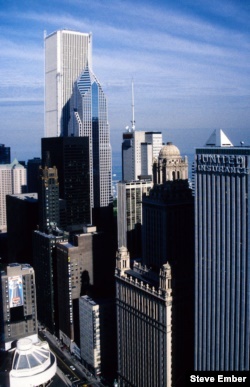 12.   'WINDY CITY' OFFERS LOOP, LAKEFRONT,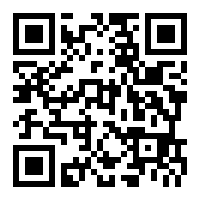 LOTS OF THINGS TO ENJOY12.1 Answer the questionsAre there any nicknames for Chicago city? What are they?What does “L” stand for?What are some sightseeings you can spot in the Loop?Did Pablo Picasso sculpt something for the people of Chicago?What happens to the Chicago River on Saint Patrick’s Day?Name some water sports you can enjoy in Chicago.Who was the Pedway built for?State some facts about the Great Fire of 1871.Who created the Millennium Park and its public art?Who does the population of Chicago consist of? Where can you go if you’re interested in art?Name the movies ‘L’ has starred in.12.2 Declare whether these statements are true (T) or false (F)Carl Sandburg is responsible for creating numerous nicknames for the city of Chicago. Loop is a railway system that carries trains from Chicago’s northern, western, and southern areas, and then makes a complete circle. The financial district is home to the Chicago Board of Trade, the Chicago Stock Exchange and many banks. The people of Chicago are known for their low spirits and low temper. The Polar Plunge “hike” is the event that helped pay for Special Olympics Chicago, a program for individuals with intellectual disabilities. Chicago is a major industrial and commercial port. The Pedway is an extensive network of underground pedestrian tunnels in the Loop that provide a more comfortable way to move about when the weather is unfriendly. 12.3 Guess the word by its definitionthe land along the edge of a lake the act or fact of passing across or through; passage from one place to another a course, way, or road for passage or travel a grassland region with isolated or grouped trees, usually in temperate regions having taken flight, or run away 12.4 Choose the most suitable word from the boxThe system, also known simply by the "____," carries trains from Chicago’s northern, western, and southern areas, and then makes a complete circle – or loop – of the downtown district, on a large overhead structure, with many station stops, running high above the city streets.The Loop is the location of the city’s ____ district, centered around La Salle Street.The Chicago Picasso ________ is a popular destination in the Loop’s Daley Plaza.The people of Chicago are known for high ____ and a sense of fun and ____pride.There are famous Chicago ________nearby, like the stately Drake Hotel.Chicago is a major ________ and _________ port. It became a major port when the Saint Lawrence Seaway opened in _________.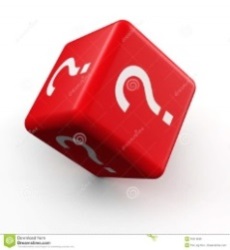 The Pedway connects many of the _________ stores, office buildings, hotels, and apartment buildings, and even provides shops and services.12.5 Underline the correct word that fits the sentence the bestThe Chicago railway system carries trains from Chicago’s northern, southern/eastern areas and makes a half circle.The Loop district actually extends east to the wide boulevard of Michigan Avenue, with its large stretches of green parkland along the shore of Lake Michigan/Ontario.Mayor Rahm Emanuel and 3,000 other people jumped into the icy waters on a day when the air temperature was minus 12 degrees Celsius/Fahrenheit.Chicago is often called "the city that sleeps/works."The musical “Chicago” was written by Bob Fosse/John Kander and Fred Ebb and opened on New York’s Broadway in 1973/1975. Creative writingWrite a for/against essay explaining all advantages and disadvantages of living in Chicago. Would you like to live in Chicago? Where would your work? Will it be easy for you to cope with windy and, sometimes, frosty weather? (250 words)suburbs(n.)Example: She left the city and moved to the suburbs.What is the meaning of suburbs? ancityundergrounda largeclassrooma town or other area where people live in houses near a large city a smallforestHomes in the suburbs of Small Town, USAfountain(n.)Example: Millennium Park has the Crown Fountain in the park.Whatis a fountain? a gardensomethingthatfiltersthesuna birdhousean ornamental structure that sends a stream of water into the air in a garden or park Crown Fountain Millennium Park, Chicagoheadquarters(n.)Example: The Chicago Cultural Center also served as headquarters for the city's public library until 1991.What is the meaning of headquarters? the head shown on a quarter the center from which orders are given; the main offices of a business or organization a greenhousea planetaryChicagoCulturalCenterChoose the correct word to complete the sentence.We went for a walk down at the _____________________.lakeviewlakefrontoceansidestreamLuxury home with a lakefrontWhat activities can visitors to Millennium Park enjoy? musicdancingiceskatingalloftheaboveIceskatinginMillenniumPark. Where is the the Chicago Water Tower located? RollingThunderGrandCanyonMagnificentMileTheLoop ChicagoWaterTowerWhat event takes place during Chicago's cold winters? 5k marathonPolarPlungeswimJazzfestivalEarthdayparadeThe Polar Plunge swim helps pay for Special Olympics Chicago, a program for individuals with intellectual disabilities.  What kind of transit system is known as the "L" in Chicago? train bus plane all of the above  Chicago's public train system known as the "L"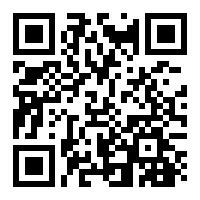 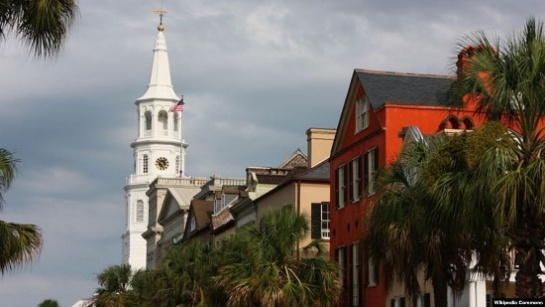 13.  SOUTHERN FRIENDLINESS MEETS HISTORYIN CHARLESTON13.1 Vocabularywaterfront - a part of a city or town on such land; wharf or dock section.plantation - a usually large farm or estate, especially in a tropical or semitropical country, on which cotton, tobacco, coffee, sugar cane, or the like is cultivated, usually by resident laborerscolony - a group of people who leave their native country to form in a new land a settlement subject to, or connected with, the parent nationdefeat - to overcome in a contest, election, battle, etc.; prevail over; vanquishcannon - a mounted gun for firing heavy projectiles; a gun, howitzer, or mortarelected - chosen by vote, as for an office (contrasted with appointed)federal - pertaining to or of the nature of a union of states under a central government distinct from the individual governments of the separate states, as in federal government; federal systemindependence - freedom from the control, influence, support, aid, or the like, of otherscivilwar - a civil war in the united states from 1861 to 1865, fought between the northern united states (loyal to the union) and the southern united states (that had seceded from the union and formed the confederacy)13.2 Answer the questionsWhat can you tell about Charleston’s history?Where did the first public flower garden, museum and continual train service appear?What type of plant was produced in the 1700s?When was the area’s name changed to Charleston? By who?How many times was Charleston attacked by the Brits?What happened to the city during the Civil War?When did a national crisis start?What took place on April 12, 1861?What happened in Charleston in 1989?Are there any places of interest in Charleston?13.3 Declare whether these statements are true (T) or false (F)The Ashley and the Cooper Rivers join to form the Atlantic Ocean. It’s the only city to have defended itself from American Indians, fierce pirates and Spanish ships. Early spring, late winter and early autumn are the best times to visit Charleston. The Spanish and German explorers tried to establish settlements near Charleston. English settlers were the ones to establish a town. People came to stay in Charleston due to its good port and an indigo growing ability. 13.4 Guess the word by its definitiona blue dye obtained from various plants, especially of the genus Indigofera, or manufactured synthetically to install or settle in a position, place, business, etc to reject, resist, or rise in arms against one's government or ruler a sudden assault or attack, as upon something to be seized or suppressed severetoil; drudgery a hostile encounter or engagement between opposing military forces 13.5 Underline the correct word that fits the sentence the bestCharleston had the first continual car/train service in the United States. Many plantation owners forced slaves to do the work needed to grow indigo in the extreme heat/cold.The people of the city changed its name to Charleston in 1773/1783.In 1713/1719, the citizens of Charleston rebelled against the group of English men who controlled their colony.A national crisis began when Abraham Lincoln/Andrew Johnson was elected president in 1860.13.6 Choose the most suitable word from the boxThe ________ and the __________ Rivers flow by either side of Charleston city.One travel writer has called Charleston the most _____ city in the United States.The people of South Carolina believed Abraham Lincoln would try to end ______ by force.Charleston is the only city in the United States that can claim to have defended itself from American Indians, fierce _____, Spanish _____, French _____, and British ________.Plan your visit to Charleston for early _______, late ______ or the ______ months.13.7 Creative writingWrite about the following topic (essay 250 words). Do you know any Ukrainian city that has as huge history as Charleston? Compare two cities and express your opinion on living in either one of those.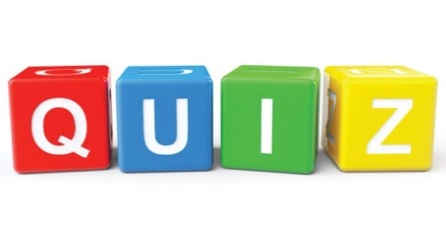 1. How many times was Charleston attacked by the Brits?TwotimesThreetimesFourtimesFivetimes2. What happened to the city during the Civil War?MajorbattleswerefoughthereMuch of the city was destroyedPeople started to question their stay in the cityAlloftheabove3. When did a national crisis start?In 1860When Abraham Lincoln became a president of the U.S.In 1862In 18284. What took place on April 12, 1861?A fort Winter was fired at by a cannonA fort Spring was fired at by a dynamiteA fort Summer was fired at by a cannonA fort Sumter was fired at by a cannon5. What happened in Charleston in 1989?The city got struck by a tremendous lightningThe city got struck by a major stormThe city got struck by the British armyThe city got struck by a bee swarm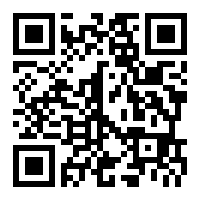 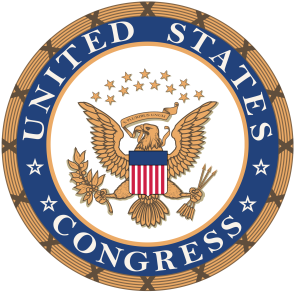 14.  UNITED STATES CONGRESS EXPLAINED14.1 Vocabularyarticle - n. a separate part of a legal document that deals with a single subjectimpeach - v. to charge a public official with a crime done while in office14.2 Answer the questionsWhat is Congress?How many legs are there?What does Congressdo? What is the Senate?What is the House?How are the representatives from each state chosen?Is there anything citizens of other countries can do to members of Congress?14.3 Declare whether these statements are true (T) or false (F)There are only two legs in U.S. Congress. The third article of the U.S. Constitution describes the powers Congress has. The president can only be impeached by Congress. The House has 453 members. 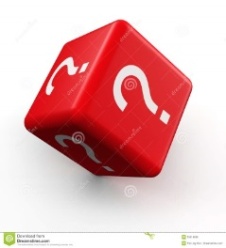 The Senate has 100 voting members. California is the populous state with the House members. 14.4 Guess the word by its definitiona person who makes or enacts law; legislator. of or relating to a system of governance by chosen representatives, usually elected from among a large group, as in representative democracy; representative government.the national legislative body of the U.S., consisting of the Senate, or upper house, and the House of Representatives, or lower house, as a continuous institution. to allow to do something the competition by rival political candidates and organizations for public office to choose or select by vote, as for an office 14.5 Underline the correct word that fits the sentence the bestMembers of the Senate are called senators/representatives.Members of the House are called congressmen/-woman/senators.Citizens of others countries are not allowed to donate/lend more to members of Congress.14.6 Choose the most suitable word from the boxThe first ______of the U.S. Constitution describes the powers Congress has.California, the most ________ state, has 53 House members.Wyoming, the _________ populous state, has only one.14.7 Creative writingWrite about the following topic (essay 250 words). Write a for/against essay on why would like or not like to work in Congress, Verkhovna Rada, etc. Give both advantages and disadvantages.14.8 Let’s get creative!Divide into 3 groups – each being a branch (executive, judiciary, and legislature). Try to cooperate and create 5 new laws for Ukraine or better the existing ones. Reduce the number of laws to 3. Pass a session and establish the remaining laws. Goodluck!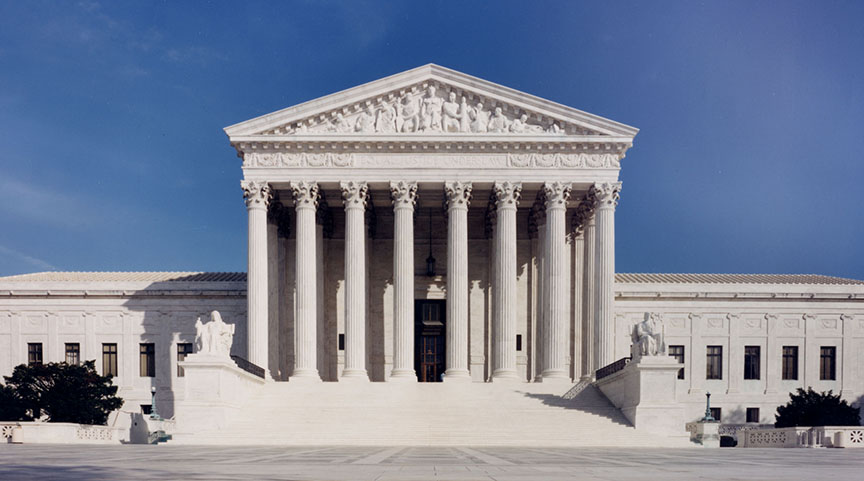 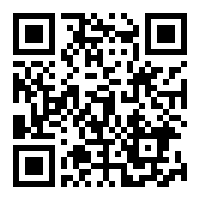 15.  THE RISE OF THE US SUPREME COURT            15.1 Vocabularyresort - n. something that you choose for helprole- n. the part that someone has in a family, society, or other groupsymbol- n. an action, object, event, etc., that expresses or represents a particular idea or qualityboundaries- n. unofficial rules about what should not be done : limits that define acceptable behavioroutgoing- adj. leaving a particular positioninvalidate- v. to show or prove (something) to be false or incorrectcolumn - n. a long post made of steel, stone, etc., that is used as a support in a buildingstaircase- n. a set of stairs and its supporting structuresdignity- n. the quality of being worthy of honor or respect15.2 Answer the questionsHow do the U.S. citizens sometimes call the Supreme Court?What do the justices do for their job?Who is Linda Greenhouse?How long does the idea of the Supreme Court date back?What governmental branch is responsible for the Court?How did the Supreme Court become supreme?Who helped out with strengthening the Court?15.3 Declare whether these statements are true (T) or false (F)The idea of the Supreme Court dates back to 18th century. John Jay thought that the Court would never succeed in earning people’s trust. John Adams asked former U.S. president, John Marshall, to step in and take his place. The Supreme Court depends on American’s respect for it. The judicial branch, the Court, makes up the rules and decides what is right or wrong. 15.4 Guess the word by its definitionto declare (a law) illegal and unenforceablea public official authorized to decide questions brought before a court highest in rank or authority an official elected or appointed to act as ruler, chief executive, or nominal head of a political unit to do harm to the person or especially the chastity of to urge with energy 15.5 Choose the most suitable word from the boxI’m going to _______ it all the way to the Supreme Court.Linda Greenhouse reported on the U.S. Supreme Court for ______years.Americans were not sure how _______ the Supreme Court would be.And the position of ________ justice was not highly valued.During his 34 years in office, beginning in 1801, John _______ helped shape and _______ the Supreme Court.15.7 Creative writingWrite an opinion essay on whether the Supreme Court is doing its job correctly, cutting down the number of plaintiffs 10-100 times. How would you act if you were a judge in the Supreme Court? (250 words)15.8 Let’s get creative!	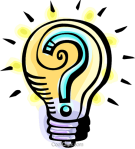 In between the students choose 3 to be the judges, 1 plaintiff and 1 defendant. Try to solve the problem peacefully.TOPIC 4: STRONG EMOTIONS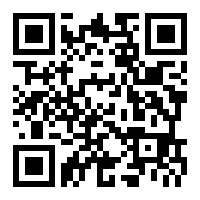 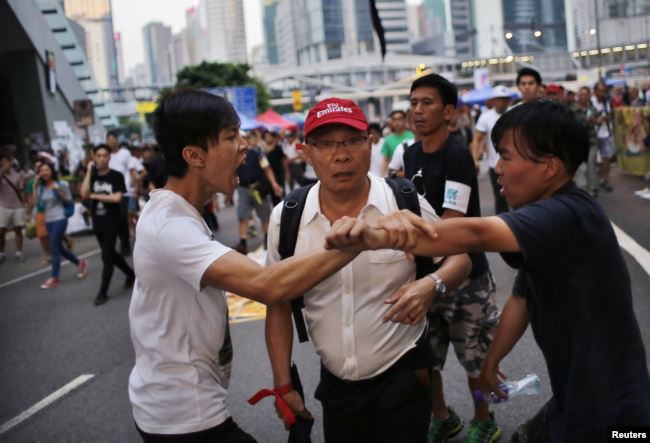 1.   ONE METHOD FOR CONTROLLING EMOTIONS, STRESS1.1 Vocabulary grammatical– adj. of or relating to grammar: grammar – n. the set of rules that explain how words are used in a languageclinical psychologist – n. a psychologist who works with patientsneuroscientist– n. one who studies the nerves and especially of how nerves affect learning and behaviourrefer– v. refer to (something): to have a direct connection or relationship to (something): reference – n.negative– adj. harmful or bad: not wantedstrategy– n. a plan or method for achieving a particular goal usually over a long period of timeadopt– v. to begin to use or have (a different manner, method, etc.)intuitive– adj. readily learned or understood anxious– adj. afraid or nervous especially about what may happen: feeling anxietystimuli– n. something that causes a change or a reaction: an influence that acts usually from outside the body to partly change bodily activity (as by exciting a receptor or sense organ)regulation– n. the act of regulating something: regulate – v. to set or adjust the amount, degree, or rate of (something)electroencephalogram– n. medical the tracing of brain waves made by an electroencephalograph: electroencephalograph – n. medical: an apparatus for detecting and recording brain wavesautomatic – adj. happening or done without deliberate thought or effortreflect – v. to cause people to think of someone or something in a specified waytechnique– n. a way of doing something by using special knowledge or skillsilly – adj. having or showing a lack of thought, understanding, or good judgment: foolish or stupid: not serious, meaningful, or important1.2 Answer the questionsWhat emotions affect the way people think and act?Is there a quick and easy plan for dealing with your emotions every time you face a stressful situation?How does this plan work?Who is Jason Moser?Does Jason Moser’s sound strange for you? Why or why not?What moved a mental health expert to introduce the research?Is it easy for patients to adopt their expert’s strategies?Can the third-person self-talk be an effortless form of emotion regulation?What is an EEG?Were there any changes in one’s brain activity after they used the third-person self-talk?What do EEG and fMRI measure?Is it difficult to follow such steps and reduce a level of depression and/or anxiety?Who shouldn’t use this technique?Does this plan receive any criticism?1.3 Guess the word by its definitionThe condition or quality of being sadThe science of the mind or of mental states and processesAn affective state of consciousness in which joy, sorrow, fear, hate, or the like, is experienced, as distinguished from cognitive and volitional states of consciousnessAn exchange of ideas or opinions on a particular issue, especially a political or religious issue, with a view to reaching an amicable agreement or settlementTo undergo or feel pain or distressthe treatment of disease or disorders, as by some remedial, rehabilitating, or curative processPsychiatry. a condition of general emotional dejection and withdrawal; sadness greater and more prolonged than that warranted by any objective reasonThe act or practice of talking to oneself, either aloud or silently and mentally positiveAnatomy. - the part of the central nervous system enclosed in the cranium of humans and other vertebrates, consisting of a soft, convoluted mass of gray and white matter and serving to control and coordinate the mental and physical actions affected with, causing, or characterized by pain 1.4 Creative writingDo you agree with Jason Moser? Can his anxiety reduction plan be useful, for everyone? Would you use his strategy to relieve stress? Is this method completely safe for use? List both advantages and disadvantages in your 200 word opinion essay.1.5 Let’s get creative!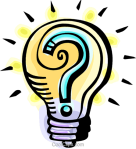 Divide into 2 groups and debate whether Jason Moser’s method is useful, effortless and helpful to those in need of a mental health expert. Present your pros/cons; try to convince your opponents. Prepare additional material that will help to persuade them.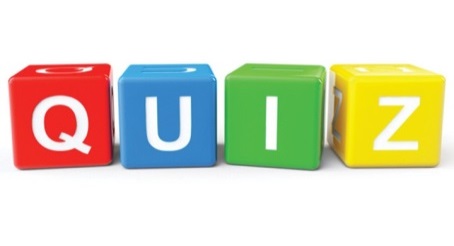 1. According to Moser, how does talking to yourself in the third person help manage stress? It helps you control how you react to stress. It allows you to give yourself advice. It creates mental distance from the self. It allows you to do all of these things. Moser says talking to yourself in the third person seems to put psychological distance between yourself and your emotions. This, he says, helps you to control how you react to stress. It also enables you to give yourself advice.2. What third-person 'advice' does Moser give himself before he boards an airplane? He says the pilot is an experienced professional. He's been on thousands of flights with no issue. He wasn't nervous or afraid during the last flight. He doesn't like flying but must do so for his work. The 'advice' Moser gives himself before boarding an airplane is that air travel is very safe and that he's been on thousands of flights without issue.3. What inspired Moser to research the third-person self-talk method? He was tired of feeling uneasiness and fear about flying. His patients had difficulty using methods he had suggested to them. He had heard about the method from one of his patients. His depression patients disliked him asking them to think differently.Moser said he had grown frustrated in trying to offer solutions to his patients that didn't work. He was looking for easy and quick strategies they could use to manage negative emotions.4. What similarity is mentioned between the first and second studies Moser performed? They both examined electrical activity in the brains of subjects with an EEG. Both studies asked subjects to look at pictures of difficult memories. They both had subjects use first-person pronouns or third-person self-talk. Both studies use new fMRI technology to look at the subject's brains. In both studies, the researchers asked subjects to think about the stimuli using either first-person pronouns or third-person self-talk.5. What result does Moser mention about the subjects' brains and the third-person strategy? It required no extra effort in non-emotional areas of their brains. It showed an increase in activity in some parts of their brains. It showed positive thinking helps no matter which pronoun is used. It did not show any short-term changes to the subjects' brains. Moser explains that there was no needed effort for the non-emotion processing parts of the subjects' brains.6. What is one study finding Moser says he is especially happy about? The results have been more positive than other studies on self-talk. A trusted friend can also use the technique with a fearful patient. The study showed that painful memories can be erased completely.  People can use it for both immediate stress and hurtful memories. One of the findings Moser is excited about is that the strategy works on both immediate stress and painful memories.7. What warning does Moser give about the strategy? It may cause some to depend on it too heavily in crises. People with a serious mental disorder should avoid it. Some experts have disputed the findings from his studies. The research is still too new to say definitively it works. Moser warns that this strategy may not be good for everyone. People with a severe mental disorder and who already have too much distance from their feelings should probably not use the strategy.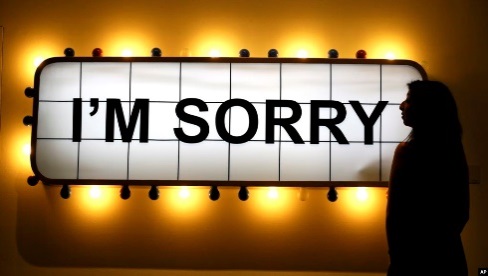 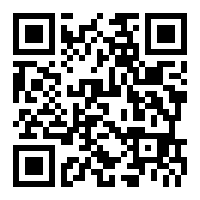 2.  SAYING 'SORRY' MIGHT NOT HELPPERSON YOU’RE REJECTING2.1 Vocabularymanners- n. a way in which people act usually when dealing with other peopleobligate - v. to make a person do something because it is the right thing to dookay - n. used to ask for or express agreement, approvaldisappointment -n. the state of being made sad because of an action or decisionactually - adv. used to refer to what is true or realboss - n. the person in charge at a jobdynamic - n. the way that two or more people behave with each other because of a particular situationstack up - v. compare to something else2.2 Answer the questionsShould an apology be included in a rejection?What does Gili Freedman’s research consist of?Would people like be turned down with or without an apology?What emotions are expressed after a rejection without an apology?Do the reactions differ when it comes to the same situation but in a different environment?What does one famous line from the novel “Love Story” say?2.3 Declare whether these statements are true (T) or false (F)Gili Freedman is completing her doctoral studies at the University of Texas at Austin. Young lady as well is doing her postdoctoral research in Austin, Texas. It is considered to be good manners to say ‘sorry’ when you turn down one’s request. According to the research, the asked people left some positive responses. An apology often makes the person doing the rejecting feel better. 2.4 Guess the word by its definitionA person who is assigned to share or shares a room or apartment with another or others A written or spoken expression of one's regret, remorse, or sorrow for having insulted, failed, injured, or wronged another The act or process of turning down The act or fact of displeasingCommunication or direct involvement with someone or something2.5 Choose the most suitable word from the boxA lot of people believe saying _________ is making them seem polite towards the person they are rejecting.Dartmouth College is situated in Hanover, ___________ and considered as an ‘Ivy League’ college.Over _____________ people were asked to take part in Gili Freedman’s research.The interviewed people responded that they would feel more ______ if someone apologized after not returning their request.What do people feel after the ________________?There is a different power ____________ in rejecting a friend for a coffee date versus firing someone.Words and emotions have a tendency to ___________ and hurt even more.“Love Story” screening appeared in ________, starring Ali MacGraw as _______ and Ryan O’Neal as ____________.2.6 Creative writingWhat are some of the rules you follow whilst communicating with people? Do they vary from person to person, from occasion to occasion? Describe your opinion in a170 word essay, including some stories from personal experience. Good luck!UNIT 5: MONEY MAKES THE WORLD GO ROUND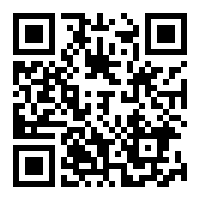 1. WORDS AND THEIR STORIES: MONEY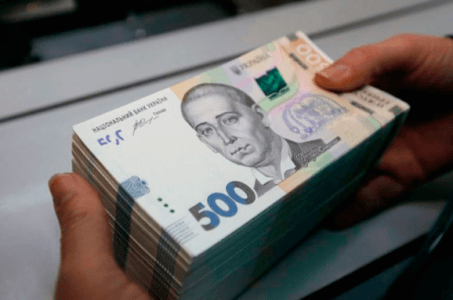         (PART 1)1.1 Vocabularylottery- a gambling game or method of raising money, as for some public charitable purpose, in which a large number of tickets are sold and a drawing is held for certain prizeswindfall- an unexpected gain, piece of good fortune, or the like.hard up - short of moneyto be born with a silver spoon in one’s mouth - be born into a wealthy family of high social standinghand-out- any printed, typed, mimeographed, or photocopied copy of information, as a speech, policy statement, or fact sheet given to reporters, attendees at a meeting, or the likedeadbeat- a person who deliberately avoids paying debtsflat broke - not having any money at allscrape- to collect —often used with up or togetherhit the jackpot - have great or unexpected success, especially in making a lot of money quicklysplurge- to spend (money) lavishly or ostentatiouslyburn a hole in one’s pocket - a phrase usually applied to money, suggesting that the person with the money feels the need to spend it quicklyfoot the bill - pay the bill for something, typically when the amount is considered large or unreasonablepick up the tab - pay for somethingfeel like a million dollars - to look or feel extremely good, often because you are wearing something that costs a lot of moneypenny wise and pound foolish - careful and economical in small matters while being wasteful or extravagant in large ones1.2 Answer the questionsHow does a lottery work?What happened to Al a few years ago?What kind of person is Al?Did the man spend his won money wisely?Has everything turned out great for person’s friend Al? Why or why not?1.3 Declare whether these statements are true (T) or false (F)Our story hero won a lottery once. Al is a person with a wealthy family who have always helped him out with extra money. A man hit the jackpot and decided to save up a part of his money. The man felt like a million dollars after he’s bought a brand new car and lots of lavish things. He ended up building a new house and marrying the love of his life. 1.4 Guess the word by its definitionto make a lot of money quickly 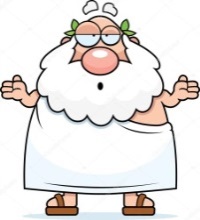 a ridiculously small sum of money a person who is stingy and miserlythe last dollar in a stack Without any or very much money at the moment; broke, especially temporarilyWith very limited financial means acquire a great deal of money, typically in a sudden or unexpected way1.5  Underline the correct word that fits the sentence the bestAlmost everyone is ready to give anything in order to make money hand over knee/fist.Sometimes it’s pleasant to splurge/hoard money on the things that we normally wouldn’t buy.You don’t have to spend all your money on a reduced/costly car.1.6 Creative writingExpress your opinion on money and how they should be spent. Are you good at managing your own money? Is it hard or, opposite, easy for to save up money for something?1.7 Let’s get creativeFind a ‘Monopoly’ board game and bring it to class, play with your mates. Find out who’s best at dealing with their finances.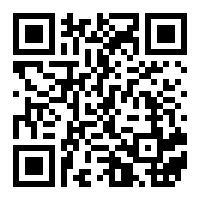 3. WORDS ANDTHEIR STORIES: MONEY (PART 2)3.1 Vocabularyat all costs – regardless of the price to be paid or the effort neededante up – to give money, often unwillinglyclean up – make a substantial gain or profitbreak the bank – (in gambling) win more money than is held by the bankbreakeven – having income exactly equal to expenditure, thus showing neither profit nor losstake a beating – suffer financial damage or hurt.go in the hole – to lack money or some other resource; in debtcook the books – alter facts or figures dishonestly or illegallyfast buck – easily and quickly earned moneyhave sticky fingers – to have a tendency to stealcashed in – to use an opportunity to make a profit or gain an advantagebe back on one’s feet – well or successful again after being ill or having problemsin the red – if a person or company is in the red or if their bank account is in the red, they have spent more money than they have in their account and therefore they owe money to the bankpass the buck – shift the responsibility for something to someone elsebet one’s bottom dollar - to be absolutely sure of something; to be certain enough of something to wager everything3.2 Answer the questionsWhat did Bob like to do at all costs?Did the man believe that he would easily win a big amount of money?Is gambling always successful? Why or why not?Did Bob commit crime? How?Does the person believe that his friend learned his lesson on gambling?3.3 Declare whether these statements are true (T) or false (F)Bob always played cold, hard cash when it came to gambling. Playing card games for money are never risky unless you’re a good player. It’s almost impossible loose at the gambling table. Man’s friend illegally stole money from the company he worked at. The man believes that his friend Bob has already learnt his lesson gambling in jail. 3.4 Guess the word by its definitiona person who steals, especially secretly or without open force; one guilty of larcenyto play at any game of chance for money or other stakes to impose or ask as a price or feethe amount by which a sum of money falls short of the required amount having income exactly equal to expenditure, thus showing neither profit nor loss3.5 Creative writingWrite a for/against essay on the topic of gambling, stealing and/or getting money in a dishonest way. How should people be punished for stealing money or someone else’s possessions? Have you ever had something be stolen from you? If yes, how have you felt?3.6 Let’s get creative!Create a business plan that will help people to deal with their money and save them up the same time. Present your ideas in class, including tips and advice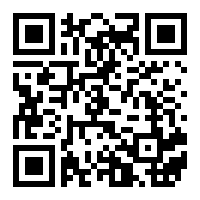 4.  WORDS AND THEIR STORIES: MONEY(PART 3)4.1 Vocabularyloaded - having a great deal of money; rich.make ends meet - earn just enough money to live on.from hand to mouth - satisfying only one's immediate needs because of lack of money for future plans and investments.to bring home the bacon - achieve success.get caught short - found to be lacking something one needs, especially moneytighten one’s belts - cut one's expenditure; live more frugally.gravy train - used to refer to a situation in which someone can make a lot of money for very little effort.live high off the hog - have a luxurious lifestylemake a bundle - make a great deal of moneyrake in the cash - making a lot of money very easily, more easily than you think they shouldpay through the nose - pay much more than a fair pricemake a killing - pay much more than a fair pricedutch treat - an outing, meal, or other special occasion at which each participant pays for their share of the expenses.grease someone’s palm - give someone money in exchange for a favor; also, bribe someonebuy off - to get rid of (a claim, opposition, etc.) by payment; purchase the noninterference of; bribetwo cents worth - an unsolicited opinion4.2 Answer the questionsWhy do people enjoy working?How do man’s friends live and get by?What do people do when they need to pay more for the expenses?Do rich people tend to not count their money?What is a Dutch treat? Have you done this? Why or why not?Is it important to remember nice things and always drive for the better in our lives?What would you do if you found lots of money lying on the ground? Would you keep it or return to its owner? What would you buy?4.3 Declare whether these statements are true (T) or false (F)Lots of people nowadays barely make their ends meet. Money can be easily earned by anyone. If you want something really badly you can always tighten your belt. Wealthy people do not count their money and waste them thoughtlessly. If you want to receive a special treatment – you can always buy off the staff. 4.4 Guess the word by its definitionhaving great wealth; rich; affluent the sum or amount of money or its equivalent for which anything is bought, sold, or offered for sale 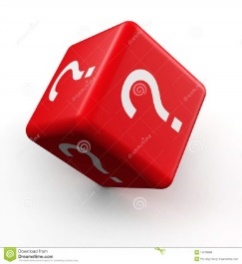 several objects or a quantity of material gathered or bound together a person working for another person or a business firm for pay gold, silver, or other metal in pieces of convenient form stamped by public authority and issued as a medium of exchange and measure of value 4.5 Choose the most suitable word from the boxA lot of people struggle to earn enough money to __________ home the bacon.Because money is no __________ to wealthy people, they will pay high prices for whatever they want.To ________ someone’s palm helps you to obtain a desirable result a lot faster and with the cost of money.He spent $1,000 on his new phone and it’s not worth it, that’s just my two ______.Poor people can get _______ short, so they would have to make their ______ meet.We spent 2 hours waiting outside of the restaurant while some couple easily entered the building; I’m sure it was a buy ______.My friend and I are simply students and we don’t earn enough money, so every meal we have is Dutch ________.Enjoy this delicious banana split with your family, this one’s on the ______.4.6 Creative writingExpress your opinion on money. Do you like spending or earning money? Why or why not? Is it pleasant to buy presents for yourself or to treat family and friends?4.7 Let’s get creative!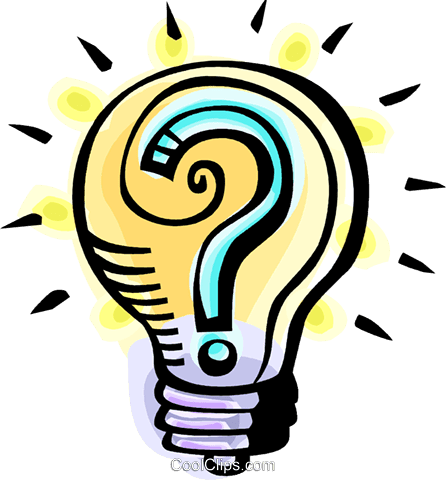 Divide into 2 groups. One is wealthy and the other one is poor. The poor group has to find arguments and to persuade the rich group to donate them money. The wealthy group has to sway the poor group into lending money and/or starting to work and to open their business. The first group to double in its size – wins. Have fun!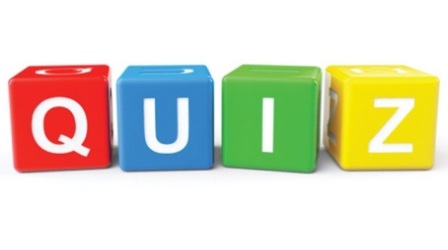  (including all 3 parts of Money stories)1. Al was...A manwholovedgamblingA man who lost everything he hadA man who ended up in jail A man who killed his friend2.  Bob was...A man who helped his friends out giving them moneyA man who ended up in prisonA man who was hardly making his ends meetA manwholivedhappily3. Third character from the Money Stories series...Led a lavishlifeAlways had something to worry aboutLearned how to manage his moneyUsed to split the bill when eating out with friends4. What do a lot of people struggle to bring home...?TurkeyBeefPoultryBacon5. Choose a synonym to the word ‘splurge’HoardSaveRampageStackup	6. My father’s just received his salary so now it’s burning a ....in his pocket. Whatisit?HoleSpotLeakNest7. Yesterday morning I found $500 but lost them later that day, I guess it was a perfect...GapevenCrackthroughBreakevenHoleup8. You don’t know anything about my situation, so I don’t need your...OnedollarFivewonThreehryvniasTwocentsUNIT 6: SELF-HELP. FITNESS. HOW DO YOU KEEP FIT?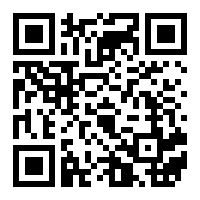  1. DEMENTIA: A GROWING WORLDWIDE HEALTH PROBLEM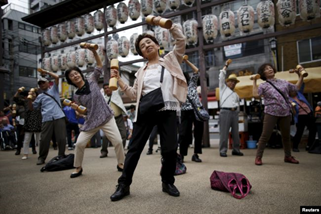 1.1 Vocabularydecline – n. the process of becoming worse in condition or qualityvariety– n. the quality or state of having or including many different thingsrapidly– n. happening in a short amount of time: happening quicklyawareness– n. the state or condition ofknowing that something (such as a situation, condition, or problem) existsdiet– n. the food that a person or animal usually eatssociety– n. people in general thought of as living together in organized communities with shared laws, traditions, and valuesregularly– adv. at the same time every day, week, month, etc. : on a regular basisreminder– n. something that calls a memory or thought to the mindcognitive– adj. technical: of, relating to, or involving conscious mental activities (such as thinking, understanding, learning, and remembering)pill– n. a small, rounded object that you swallow and that contains medicine, vitamins, etc.adjustment– n.a small change that improves something or makes it work better1.2 Give the answers on the questions belowWhat is dementia according to The World Health Organization?How does dementia influence human health?What do health experts from the World Health Organization said in a recent statement to the press?How to reduce the risk of getting dementia?What does WHO advice to countries? 1.3 Guess the word by the definitionThe process of growing old. 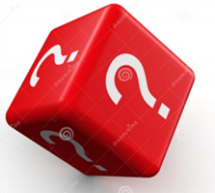 An act of hitting or striking someone or something; a blow. Become three times as much or as many. A family member or paid helper who regularly looks after a child or a sick, elderly, or disabled person. Keep (something) from happening. 1.4 Choose the most suitable word from the boxOverall, Adele scored a 23, which is a marked _______ from the last time we tested her, which was 27. (decline)After four years of implementation, the Business Plan required some _______. (adjustment)_______, Leslie, we have less than an hour to get the ad to the station.(Reminder)Maybe Lenny can _______ another tragedy. (prevent)Bobby suffered another ischemic ______, much more severe this time. (stroke)The same money could _______ the global development aid budget. (triple)This has literally revolutionized _______ science. (cognitive)They can foster a healthy and peaceful _______. (society)Girls are also found to attend schools more _______ than boys. (regularly)Human rights _______  should be heightened in both urban and rural areas. (awareness)1.5 Discussion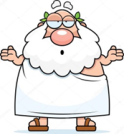 Read the quotation: “You can't take good health for granted” Jack Osbourne. What does it mean?1.6 Creative WritingGive some tips “How to be healthy? Why does it important?” 1. Which of the following best sums up the new WHO guidelines?Taking “brain health” pills every day can help. Having an active and healthy lifestyle is best for the brain. Eating fatty foods that are bad for the heart may be good for the brain. Exercising is good for the heart but not important for brain health. 2. New WHO guidelines suggest ways to avoid getting dementia. Which is true of these guidelines?The guidelines contain advice given by other health organizations.They will cost countries a lot of money but are worth it. The guidelines say to cut out salt from your diet completely. The guidelines are not intended to be used by governments, just people. 3. What do the WHO health experts (in this article) say about so-called “brain health” pills?Take them once a day because they are scientifically proven to work. Do not take them because they could lead to heart disease. Only men should take them because they do not work for women. Do not take them because there is strong research showing they don’t work. 4. In dealing with dementia, what advice does the WHO give to the leadership of countries?Families can manage dementia without making any lifestyle changes. There are other deadlier diseases that countries need to worry about. Countries need to support the caregivers of dementia. Cases of dementia seem to be decreasing in wealthier countries. 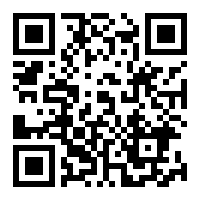 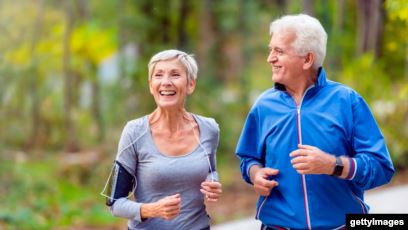 2. STUDY: NOT ENOUGH EXERCISE LEADS TO SICKNESS               2.1 Vocabularytrend– n. a general direction of change: a way of behaving, proceeding, etc. that is developing and becoming more commondata– n. facts or information used usually to calculate, analyze, or plan somethingincome– n. money that is earned from work, investments, business, etc.region– n. a part of a country, of the world, etc., that is different or separate from other parts in some wayfactor– n. something that helps produce or influence a result: one of the things that cause something to happenauthor– n. a person who has written somethingrange– n. a series of numbers that includes the highest and lowest possible amounts — usually singularprevalence – n. accepted, done, or happening often or over a large area at a particular time: common or widespreadrefer– v. to look at or in (something) for information: to have a direct connection or relationship to (something)cycling– n. to ride a bicycle2.2 Answer the questionsHow many people around the world do not get enough physical exercise?What does the WHO stand for? Whatisitsaim?Are the levels of physical inactivity three times higher in wealthy countries? Why?What is the cause of physical activity in poorer countries?How long should a person exercise every week?2.3 Declare whether these statements are true (T) or false (F)About 6.3 billion people around the world get enough physical exercise. A lack of exercise decreases the risk of cardiovascular disease and other health problems. 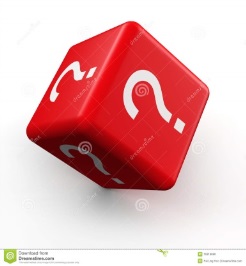 Some of the most inactive countries are Kuwait, Brazil, Saudi Arabia, Iran and the United States. In wealthier countries, people are more likely to spend time sitting in offices.People should at least spend 150 minutes on moderate physical activity. It’s better to take an elevator if you work in a high-rise office building. Joining a group activity helps with stabilizing your physical activity level. 2.4 Guess the word by its definitionA disorder of carbohydrate metabolism, characterized by inadequate production or utilization of insulin and resulting in excessive amounts of glucose in the blood and urine, excessive thirst, weight loss Severe impairment or loss of intellectual capacity and personality integration, due to the loss of or damage to neurons in the brain Productive activity, especially for the sake of economic gain Used for recreation and enjoyment rather than to treat a medical condition Kept or keeping within reasonable or proper limits; not extreme, excessive, or intense Money that is paid or received for work or services, as by the hour, day, or week Also called moving staircase; a continuously moving stairway on an endless loop for carrying passengers up or down To draw out or extend (oneself, a body, limbs, wings, etc.) to the full length or extent 2.5 Choose the most suitable word from the boxAlmost 1.4 billion people do not __________ enough.The data on world’s activity was collected _________, except for Latin American and Caribbean countries.Activity levels depend on such things like _________, a person’s __________ and _____________.Wealthier countries ______ by using computers and electronic devices or by travelling long distances.The _______ are less like to be used by people from poorer countries.To stay healthy people should spend at least 75 minutes of ___________ physical activity every week.Don’t stay sat down during lunch break, go for a ___________.2.6 Creative WritingIs it possible to stay active while leading a busy life? Present both pros and cons and summarize your ideas.2.7  Let’s get creative!Divide into pairs and create a training plan for people that live around the world. Include tips and comments on how to help them stay active and healthy. Present your project in class including visual representation.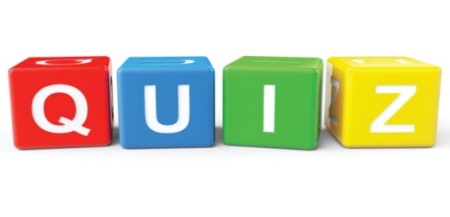 How many people around the world do not get enough exercise? 358 thousand1.4 billion2 million67 millionWhich country has an inactivity rate lower than 50 percent? UgandaKuwaitAmericanSamoaIraq3. Why are people in poorer countries more physically active than in wealthier countries? They are more likely to work in offices They have more time to play sports They are more likely to do physical labourThey are more likely to travel What is one way the report suggests that people can be more active?Leave work earlier to go exercise Take walks instead of spending time with friends or family Only work at jobs that require you to be physically active Take the stairs instead of the elevator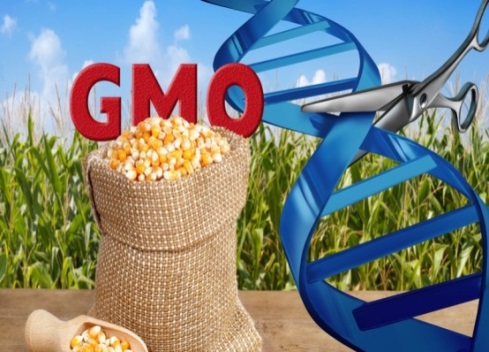 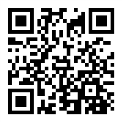 3. GENE-EDITED FOOD WILL ARRIVE SOON, BUT WILL PEOPLE EAT IT?3.1 VocabularyDNA (deoxyribonucleic acid) –n. a substance that carries genetic information in the cells of plants and animalsedit–v. to make changes to something, such as a piece of writing, by by adding or removing parts of itconsumer–n. a person who buys goods and servicesbenefit–n. a good or helpful result or effectembrace–v. to accept something readily or gladlybreeding–n. the activity of keeping and caring for animals or plants in order to produce more of a particular kindselective–adj. involving choosing from among a group of people or things to get the best result3.2 Are the sentences true or false? Put T (true) or F (false).Scientists say they hope to use gene-editing to make the food more tasty and health-giving. Modern tomatoes are much delicious.  According to scientists GMOs are safe to eat.  A new process of producing GMO products is more costly. The U.S. Agriculture Department says extra rules are not needed. There are new rules proposed for gene-edited animals. 3.3 Guess the word by the definitionA cultivated plant that is grown on a large scale commercially, especially a cereal, fruit, or vegetable. Withstand the action or effect of. Win a victory over (someone) in a battle or other contest; overcome or beat. A person, typically one more remote than a grandparent, from whom one is descended. Dismiss as inadequate, unacceptable, or faulty. 3.4 Choose the most suitable word from the boxMaybe killing is a compulsion he can't _______. Well they won't _______ you. _______ choice and protection would be enhanced. He once said that his ancestor was a renowned ________. The drought has diminished both _______ and livestock production.You can _______ what you truly are... Today, _______cattle is a worldwide business. I can't believe it took them two months to _______ our wedding video. Foreign investment up to now is of a _______ nature. We must face them together because no one can _______ them alone. 3.5 DiscussionRead the quotation :“After a good dinner one can forgive anybody, even one's own relations.” Oscar Wilde, A Woman of No Importance What does it mean?3.6 Creative WritingWhat is your opinion to GMO food? How do you see the food of the future? Write advantages and disadvantages. 1. Why does the National Academy of Sciences say gene editing is needed? It improves the taste of food. It reduces the level of calories. It reduces fat levels in food. It improves food production.2. What are the researchers trying to do to corn? Make it resist pollution Make it change colors Make it resist dry weather Make it high in fiber 3. How have farmers genetically changed crops and animals for hundreds of years? In a laboratory By killing the weak With special chemicals Through breeding 4. About how many gene-edited crops does Jennifer Kuzman believe will be on the U.S. market in the next few years? 2 5 12 20 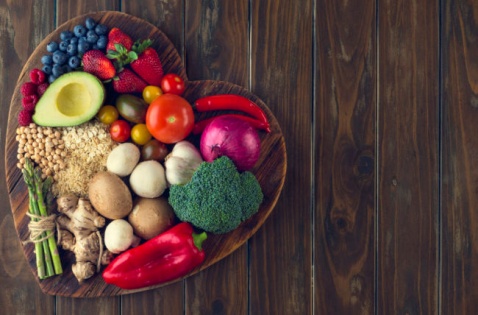 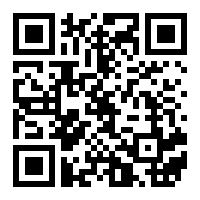 4. ONE IN FIVE DEATHS LINKED TOUNHEALTHY DIET           4.1 Vocabularytrend– n. a general direction of change; a way of behaving that is developing and becoming more commonproportion– n. the relationship that exists between the size, number, or amount of two things — often + ofconsumption – n. the act of eating food or using somethingfactor– n. something that helps produce or influence a result; one of the things that cause something to happenrecommend– v. to suggest or advise; propose4.2 Answer the questionsHow many deaths were connected to foods?What diseases can be caused by foods?How are the study called and where the findings published?What country had the highest percentage of diet-related deaths recording to the research?Do people consume enough nuts per day? What about drinks with added sugar?4.3 Declare whether these statements are true (T) or false (F)People eat less sugar, salt and processed meat and this causes heart diseases, cancer and diabetes. At least 20 dietary elements were considered threatening to one’s health. Israel placed the lowest with diet-related deaths. Poor diet is worse for our health than any other risk factor in the world. “Ideal diet” consists of doubling the amount of consumed nuts, fruits, vegetables, red meats and fish. 4.4 Guess the word by its definition Food and drink considered in terms of its qualities, composition, and its effects on health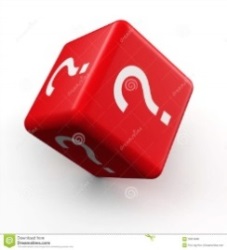 The gathered seed of food plants, especially of cereal plants Having been subjected to a special process or treatment, as in the course of manufacture Something (such as energy) taken in or consumed The fruit or seed of plants of the legume family (such as peas or beans) used for food; a vegetable used for food 4.5 Choose the most suitable word from the boxVarious foods are to blame for _______ disease, ________ and _________.It’s very important to eat around 21 grams of nuts and or _______ a day.“Ideal” _______ does not exist.Added _________ in drinks can be extremely dangerous and threatening to one’s health state.Doubled _________ of fruits, vegetables and legumes can normaliseyour eating habits.4.6 Underline the correct word that fits the sentence the bestGood/poor diet is responsible for more deaths than any other risk factor.Products high in added sugar/vitamin C/salt are difficult to process by our bodies.Researchers recommend/praise eating more pant-based dishes along with nuts and seeds.Roughly 5/12 % of people eat their daily portion of nuts.Person often drinks 10/twice times the amount of sugary drinks.4.7 Creative WritingWrite a for/against essay on whether people should consume only healthy or tasty and delicious foods. Include all the words in bold from this story. Good luck!4.8 Let’s get creative!Create a new, healthier eating plan for yourself and switch to it for a week. Do you notice any changes in your body, your overall mental state? Note everything down and present obtained results in class. Would you recommend experimenting with your regular eating habits? Why or why not?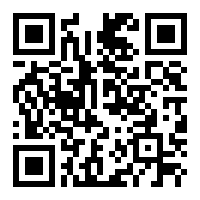 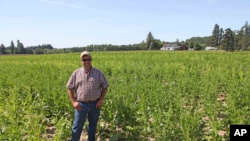 5.  US SCIENTISTS SAY GENETICALLY ENGINEEREDFOODS ARE SAFE5.1 Vocabularyconclusive- adj. showing that something is surely truecharacteristic- n. a special quality of someone or somethingherbicide- n. chemical used to kill plants and weedssubstantiate– v. to prove the truth of somethingconventionally– adv. usual or traditionalpesticide– n. a chemical that is used to kill animals or insects that damage plants or cropspolarization– n. people dividing into separate and opposing groupscommercialized - adj. relating to something done to earn money; for business purposesconsultant- n. a person who gives advice or services to a company in exchange for payment5.2 Answer the questionsIs genetically modified food safe for humans and the environment in general?Was any evidence found on the environmental crops problems?What’s GMOs and what’s GE’s? What’d the difference between them? Please, explain.What are herbicide products used for?What does the chemical glyphosate cause?Is there any type of problem with pesticide?Does the produce quantity change when farmers switch from GMOs to GEs?Who called the report “very well-balanced, accurate”?Does anybody oppose the research and its results?Has any scandal taken place?What does Marion Nestle think about the report?How does genetic engineering work?5.3 Declare whether these statements are true (T) or false (F)American scientists declared that genetically modified foods are 100% safe for both humanity and environment. The changed gene directs the plant or other organism to do things it normally does not do.Genetic engineering has been used by biologists for nearly 50 years. A released report contained 500 pages. Commercialized GMOs and conventionally bred crop carry a cancer risk.There is no evidence of environmental problems from genetically modified crops. Pesticides are actively used by farmers and don’t carry any risk to the goods. 5.4 Guess the word by its definitionBiology, the science of heredity, dealing with resemblances and differences of related organisms resulting from the interaction of their genes and the environment 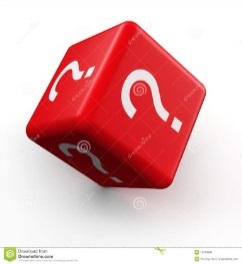 The cultivated produce of the ground, while growing or when gathered Any of a group of organic substances essential in small quantities to normal metabolism, found in minute amounts in natural foodstuffs or sometimes produced synthetically a compound, C3H8NO5P, used to kill a wide range of weeds the presiding officer of a meeting, committee, board, etcto change somewhat the form or qualities of; alter partially; amendthe use of living organisms or other biological systems in the manufacture of drugs or other products or for environmental management, as in waste recycling: includes the use of bioreactors in manufacturing, microorganisms to degrade oil slicks or organic waste, genetically engineered bacteria to produce human hormones, and monoclonal antibodies to identify antigens5.5 Choose the most suitable word from the boxGMOs stand for genetically ______ organisms, when GEs means genetically ________.Genetically edited crops can better resist _________ and _________ products.Most of the modified plants being grown are _______, _______, _____ and _____.Production of _______ is increasing.Charles Benbrook formerly worked at Washington State University, but now works as a private _________.Creative WritingWrite a 200 word opinion essay about the foods you eat. Do you consume a lot of genetically modified foods? Do you check labels before putting something into your shopping cart? If you were to buy absolutely natural food, would you pay more or less than already? Do you want to change your eating habits? Present your idea in class.UNIT 7: LIVE AND LEARN. TEACHING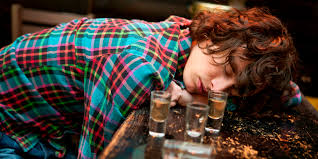 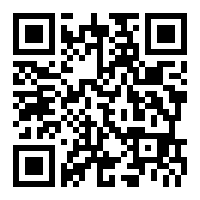 1. COLLEGE STUDENTSWHO TURN TO DRUGS, ALCOHOLCAN HAVE PROBLEMS LATER1.1 Vocabularystress – n. a state of mental tension and worry caused by problems in your life and workcampus – n. the area and buildings around a university, college or schoolcounseling – n. advice and support that is given to people to help them deal with problems and make important decisionsanxiety – n. fear or nervousness about what might happenfocus – n. a main purpose or interestfactor(s) – n. something that helps produce or influence a resultchallenge(s) – n. something that is hard to doexcitement(s) – n. a thing or activity that gives a person a feeling of eager enthusiasm and interestaccessible – adj. able to be used or obtained1.2 Is it true (T) or false (F)?Learning is the only thing that takes place at colleges and universities in the United States. A lot of students in US drink alcohol or use drugs. New researches suggest that students drink alcohol or take drugs only for fun. The American Addiction Centers asked almost one thousand current and former college students how they dealt with stress. One in five people experience some sort of mental health issue during their life. 16 years is an age at which many people are open to experimentation, including trying substances like drugs and alcohol. The best way for students to avoid problems is through parental involvement and school administrators shaping campus culture. 1.3 Guess the word by the definitionMake (previously unknown or secret information) known to others. Culminate or result in (a particular event or consequence). Use (something) to bad effect or for a bad purpose; misuse. Relating to a person's parent or parents. An important topic or problem for debate or discussion. 1.4 Choose the most suitable word from the boxI didn't ________ my secret identity. She hasgrief ________ every afternoon.Guarantee that you won't _______ your power. Security is a state of being free from danger, fear, threat, ________ and uncertainty. We are convinced you can only ________ the country to democracy. Education is free, making it ________ for the entire population. The Commission may wish to deal with that ________ as an ________ of priority. ________ is still like a million miles away. A ________ approval for a trip to England. Climate change is another major ________ confronting humanity. 1.5 Discussion Read the quotation:“Our greatest weakness lies in giving up. The most certain way to succeed is always to try just one more time.” Thomas A. Edison. What does it mean?1.6 Creative WritingHow to overcome the depression? Do you have depression from time to time? How do you overcome it?1. How much did the number of college students seeking mental health services grow by between 2009 and 2015? 5 percent 26 percent 30 percent 60 percent 2. What percentage of students turned to alcohol to deal with stress? 5 percent 26 percent 30 percent 60 percent 3. What is one of the difficulties that every generation of college students has to face? Learning computer skills Developing relationships Dealing with social media Choosing a field of study4. What is one of the new difficulties that the current generation of college students is facing? Rising costs of attendance A shortage of textbooks Drops in low cost housing Increased study requirements 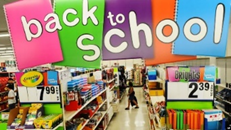 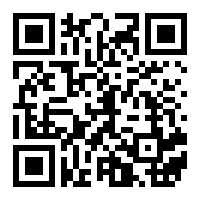 2. DEALING WITH BACK-TO-SCHOOL STRESS(PART 1)2.1 Vocabularybittersweet – adj. combining sadness and happinesstransition– v. to make a change from one state, place, or condition to another; n. a change from one state or condition to anotherstress - v. to feel very worried or anxious about somethingstress - n. s state of mental worry caused by problems in your lifetransition – n. a regular way of doing things in a particular orderbullying- n. abuse of someone by stronger, more powerful individuals2.2 Give the answers on the questions belowWhy parents might also being stressed?Why do younger/older children may feel scared?What does make Danielle Lanteri feel stress?What does help to reduce stress in children according to Ms. Bambina?Which advices does Ms. Aidala give to perents?2.3 Listen to and write the numbersA _____ survey by the American Psychological Association found that teens in the U.S. are now as stressed as adults. With my scholarship for high school, I’m expected to be on a sport, participate in clubs, get an above _____ average in all my classes. Lori Bambina has been a teacher for over _____ years. She currently teaches first grade in Brooklyn, New York at Public School _____. Her students are _____ and _____-years-old. Mary Anne Aidala began teaching in the New York school system in _____. She retired _____ years later, in _____. 2.3 Guess the word by the definitionA payment made to a professional person or to a professional or public body in exchange for advice or services. Anxiety; worry. An insistent and peremptory request, made as of right. The ability to be predicted. 2.4 Choose the most suitable word from the boxOnly that she thinks Thomas is _______ William.I do it before the office, to relieve _______. No _______ is charged for public information.Young people need special support in their _______ to adulthood.I should _______ that these proposals are still standing. The one with perfect memory, who could provide perfect _______. It was time to make the _______ from a cessation of hostilities to a ceasefire. Increased urban ______ for water raises its price. I'm really sad and happy, ______.The Human Rights Committee has likewise raised its ______.  2.5 DiscussionRead the quotation: “I am always ready to learn although I do not always like being taught.” – Winston ChurchillWhat does it mean?2.6 Creative WritingDid you have “back to school” stress? Why do you think children have it? How to overcome it? Give some advices.1. What is one cause for back-to-school stress in parents? They spend extra money on their children's school needs. They have to find people to watch their children after school. Parents do not want to be separated from their children. Parents worry about whether their children will get good marks. 2. What point does the report make about teens and stress? Most of teens' stress is about whether or not they will get into good schools. Teens in the U.S. are suffering from similar stress to adults. School teens cause their parents more stress than younger schoolchildren. Some high schools may cause teens more stress than others. 3. What point does Lanteri make about her scholarship? Playing sports should not be a requirement. The demands of the scholarship are unreasonable. More people should receive this scholarship. She would prefer a scholarship to a different school. 4. How does Bambina lower stress in her students? Sets up a clear system in her classroom. Uses less formal teaching methods. Offers a more relaxed class schedule. Asks students to vote on class rules. 5. What does Aidala advise parents to do? Make sure their children have a good breakfast. Get their children on a regular sleep schedule. Do a learning activity with their children before bed. Aidala advises parents to do all of these things. 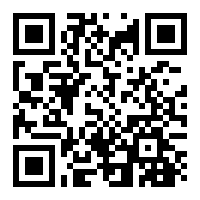 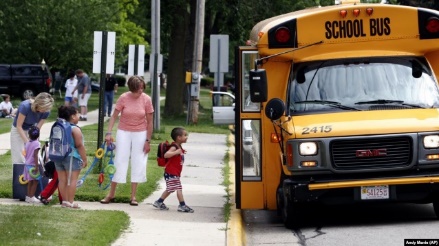 3. DEALING WITH BACK-TO-SCHOOL STRESS(PART 2)3.1 Vocabularyopen house – n. an event in which an organization (such as a school or company) invites the public to visit in order to see the things that happen thereorientation– n. the process of giving new and returning students (and sometimes their families) training and information about the school environment, rules, process and expectationsmentor– n. someone who teaches or gives help and advice to a less experienced and often younger personextracurricular – adj. extra activities that are not part of the regular schedule of school classesmandatory– adj. required by a law or rulespecific – adj. precise or exactvisualize– v. form a mental picture; imagineretain – v. to keep something in your memory especially for a long period of time3.2 Listen to and write the numbersThe teenagers who responded to the APA survey listed the ways they like to unwind or relax. The top most common ways are:listening to music _______ playing video games _______ going online _______ spending time with family or friends_______ exercising or walking_______ 3.3 Give the answers on the questionsWhat can help to reduce stress?What for at the start of a school year, many schools invite students and their families?What is mentoring program?What did Mary Anne Aidala suggest to teachers?What does The American Psychological Association suggest?3.4 Guess the word by the definitionA regular journey of some distance to and from one's place of work. Having meaning. Conscious or aware of something. Undo or be undone after winding or being wound. Look closely at or examine (someone or something) 3.5 Choose the most suitable word from the boxDuring the last 10 years, _______ institutions have changed considerably. We should be _______ that time is of the essence. Donna, a going-away gift should be something special, _______, personal. All staff underwent a _______ conduct and discipline online course. Don't worry, my _______ at the FBI taught me it. (mentor)No further _______ data was currently available. He would therefore prefer to ______ the original drafting. International financial institutions in particular must have a clear development ______ . According to a _______, there are eleven mega-cities in 2011. I thought a bath will help me _______. 3.6 DiscussionRead the quotation:“We must have a pie. Stress cannot exist in the presence of a pie.” David MametWhat does it mean?3.7 Creative WritingAre you a stressful person? How do you think stress influence our life?1. According to the report, what is one reason open houses and orientations are useful?They help make the school seem familiar to students. They give parents a better idea of whether the schools are good. They help to lower the stress level of the teachers. They give students a chance to spend time with their classmates. 2. What is one thing Aidala recommends to teachers? Ask students to tell classmates about their stress. Share details about themselves with their students. Tell older students to mentor the younger students. Invite their students to spend time with their families. 3. What is does Tocci recommend to parents about technology? Use Google Calendar to see when homework is due. Ask the school what extracurricular activities it offers on technology. Use technology to remember events and schedules. Ask family members to teach your child how to use Google Calendar. 4. What advice does Tocci give to parents about homework? Avoid forcing your children to do too much homework. Offer to help your children to study longer every night. Give your children breaks while they do their homework. Find ways to help your children retain information better. UNIT 8:  TASTE. STYLE ICONS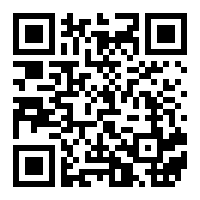 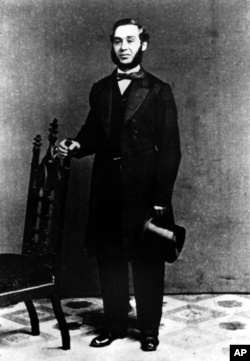 1. LEVI STRAUSS GOES PUBLIC AGAIN            1.1 Vocabularyjeans– n. pants made of a strong cloth (called denim)offering– n. the sale of a company's stock to the publicyoga– n. a system of exercises for mental and physical healthsportswear– n. comfortable clothes that people wear for informal activities; clothes that people wear for playing sportspatent – n. an official document that gives a person or company the right to be the only one that makes or sells a product for a certain period of time1.2 Give answers on the questionsWhat for is known Levi Strauss?Why jeans are becoming not comfortable?How have denim brands responded to a new trend?Whom with the company has also partnered?What plans does the Levis company have for the future?1.3 Guess the word by the definitionTemporarily prevent from continuing or being in force or effect. 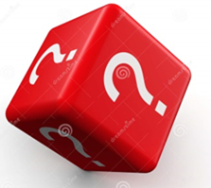 The goods or merchandise kept on the premises of a shop or warehouse and available for sale or distribution. Become or make smaller in size or amount. A person whose occupation is making fitted clothes such as suits, trousers, and jackets to fit individual customers. A person, plant, or animal that is descended from a particular ancestor. 1.4 Choose the most suitable word from the boxMy wife is a _______ of the ancient priestesses of our land. It was refreshing to see someone design wearable _______. We filed our _______ before they did. ________ is about the mind controlling the body. I tell her her ________ are too tight. Like a tailor making a custom suit. I would also recommend that you _______ her immediately. It also plans to give financial support to companies ________ childcare. Samples of new products for new products of our customers are available from our ________. Astronauts ________ two inches when they come back to Earth. 1.5 DiscussionRead the quotation: “I'm kind of a jeans and T-shirt guy” Kevin DillonWhat does it mean?1.6 Creative WritingWhat is your favorite wearing? Why do you prefer it? What would you like to change?1. Levi Strauss is known as the company that gave …….. its first pair of blue jeans:CanadaAmericaLatin America2. Now more women wear:JeansClassic pantsYoga pantsWhat did Levi brand added to cotton? Company has partnered with:Justin TimberlakeJustin TimberlandJustin Bieber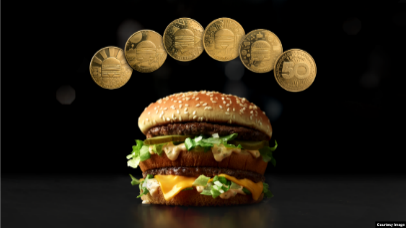 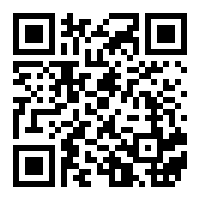                                                                             2. MCDONALD’S CELEBRATES 50TH ANNIVERSARY OF BIG MAC2.1 Vocabularysauce– n. a thick liquid put on food to add flavoringredient– n. one of the things used to make food or productshamburger– n. a round, flat shape of meat that is cooked and eaten between pieces of breadsandwich– n. two pieces of bread containing meat, cheese, etc.bun– n. small, round piece of bread2.2 Give answers on the questionsWhich burger is the most popular one in the story of the company?What for does Big Mac is popular?What is an essential part of the memorable advertising?Who and when invented McDonald’s?How will McDonald’s celebrate 50th Anniversary of Big Mac?2.3 Guess the word by the definitionA piece of news or information. An organized course of action to achieve a goal. Induce (someone) to do something through reasoning or argument. A system of money in general use in a particular country. Buy and sell goods and services. 2.4 Choose the most suitable word from the box_________ opportunities between regions would be lost. I'll have a ________, toasted bun, please. I made your favorite, breakfast ________ on wheat toast. That ________ raised three major questions.Blaine, I am putting the most valuable ________ I have into this event, and that ________ is my reputation. I think that girl can ________ anybody to do what she wants them to. The ________ received extensive local media coverage both on television and in newspapers. You said you needed tomatoes for spaghetti ________. Unfortunately for her, she was missing the secret ________. Now, our featured ________ must be perfectly symmetrical with a golden crust. 2.5 DiscussionRead the quotation: "The journey of a thousand pounds begins with a single burger". Chris O'BrienWhat does it mean?2.6 Creative WritingDo you like eating in McDonald’s? Why?1. McDonald’s is celebrating the …….. anniversary of its world famous Big Mac.40th50th60th2. Name the ingredients of Big Mac Burger.3. Who invented Big Mac?4. In which state of America was invented Big Mac?PennsylvaniaCaliforniaArizona5. What will be illustrated on the coins?UNIT 9: LIVE AND LET LIVE. FAMILY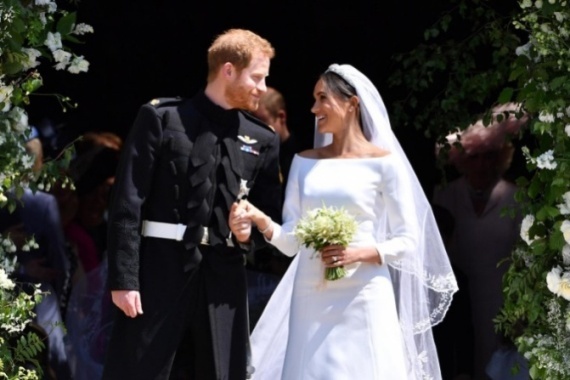 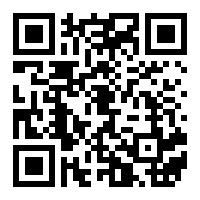 1. NEW REPORT LOOKS AT WEDDING TRADITIONS AROUND THE WORLD         1.1 Vocabularywedding– n. a ceremony in which two people get marriedcouple– n. two people who are married or who have a romantic or sexual relationshipguest– n. someone who is invited to attend an event or visit a homebride– n. a woman who has just married or is about to be marriedtiara– n. a small crown that is decorated with jewels and that is worn by women or girls on special occasionssponsor– n. someone who takes the responsibility for someone or somethingconfetti– n. small pieces of brightly colored paper that people often throw at celebrations1.2 Listen to and write the numbersA wedding in India can have ______ or more, while in Colombia a wedding is much smaller. Researchers surveyed ______ newly married couples in ______ countries about their weddings.But less than ______ percent of couples in Italy and Spain do. In Colombia, the average wedding has ______ guests. In India, the average is ______. In Italy, parents usually pay about ______ percent, the study said. 1.3 Is it true (t) or false (f)?In India a wedding is much smaller than in Columbia. 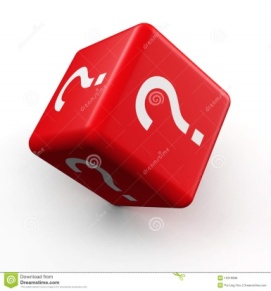  October and November are the most popular months to get married in Europe and North America. In India Hindu couples prefer to get married on days that are believed to bring good luck. The style of the wedding dress is quit traditional. Nearly everywhere, music keeps the party going until late into the night. 1.4 Guess the word by the definitionsA person who speaks for another or for a group. To accept, allow, or officially agree. High respect; great esteem. Take and use (something belonging to someone else) with the intention of returning it. (of a sum of money) be enough to pay (a cost) 1.5 Choose the most suitable word from the boxI think you mean the ________ is off. She said I could ________ some stuff. A parental ________ for a trip to England. Here is your bride-To-Be sash And a ________. And then there's our peeps, scattered like confetti. Remember, live, until he returns your ________. I am today excited about you being the president's ________. We thought maybe you could ________ us. And of course, our next _________ needs little introduction. We even fight like an old married ________. 1.6 DiscussionRead the quotation : "A successful marriage requires falling in love many times, always with the same person."Mignon McLaughlinWhat does it mean?1.7 Creative WritingWhat do you know about wedding traditions in your country? In Britain/USA?1. A wedding in India can have …….. or more, while in Colombia a wedding is much smaller:3005004002. One of the similarities across many countries is:the strong desire to (personalize) a weddingneeding the parents approvalhuge wedding parties3. But, for the most part, wedding traditions are ……… in the same country:The sameDifferentCommon 4. Colombian couples had the …….. wedding planning period at seven months:ShortestBiggestFinest 5. In Mexico it is traditional to name a “padrinos” that seems to be:SponsorFamiliesFriends 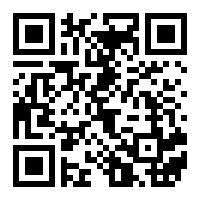 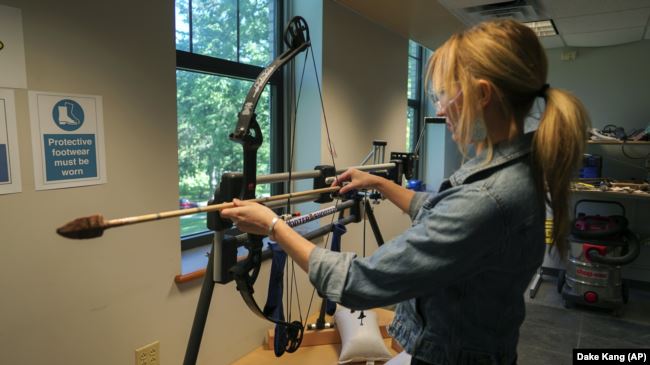 2. FEMALE RESEARCHERS GET LESS FINANCIAL SUPPORT THAN MALES2.1 Vocabularyfund – v. to provide money for somethingimpact – n. a powerful or major influence or effectapplication(s) – n. a formal and usually written request for something, such as a job, admission to a school, or a loangender – n. the state of being male or femalegraduate degree – n. a degree that is given to a student by a college or university usually after at least one or two years of additional study following a bachelor's degreepositive – adj. good or usefuldiversity – n. the state of having people who are different races or who have different cultures in a group or organizationenhance(s) – v. to increase or improve somethingisolated – adj. happening just onceexponential – adj. very fastverify – v. to prove, show, find out, or state that something is true or correct2.2 Answer the questionsWhat influences the choice of funding organizations when deciding on grant applications?What is considered to be the world’s largest public funder of biomedical research?What are two main aspects of the research according to Brian Uzzi?Is there anything that changes opinion on a grant proposal? Whatisit?How a programme for liquidating barriers in studies is called?2.3 Declare whether these statements are true (T) or false (F)Completing classes, passing major events and carrying out a long term research are all very important in the study in order to become a doctor or scientist. Grant money is donated to those only who present a valuable research. 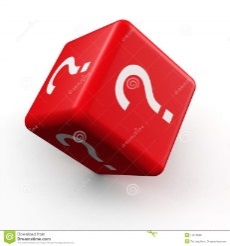 The United States government agency offers nearly $40 billion a decade in grants. The less money researches receive the worse the quality of their project is. Tenure is a 20 year long position for professors who have published the most notable research.The cases of unequal grant applications for both male and female have not been studied by the JAMA.‘Women in Biomedical Careers’ is a NIH program that is oriented towards removing barriers for women in science.2.4 Guess the word by its definitionDiligent and systematic inquiry or investigation into a subject in order to discover or revise facts, theories, applications, etc. Something granted, as a privilege or right, a sum of money, or a tract of land A teacher of the highest academic rank in a college or university, who has been awarded the title Professor in a particular branch of learning Status granted to an employee, usually after a probationary period, indicating that the position or employment is permanent A circular journey or one beginning and ending at the same place; a round Social or economic disparity: inequality between the rich and the poor; unequal opportunity or treatment resulting from this disparity Application of the mind to the acquisition of knowledge, as by reading, investigation, or reflection The science concerned with the effects of the environment on the human body, especially environments associated with space travel Anything that restrains or obstructs progress, access, etc. 2.5 Choose the most suitable word from the boxA recent ________ on male-female grant applicationsin science projects shows how remarkable results are.College and university students need to lead at least one research project while they are completing their ____________.A ________ is offered for any remarkable results for studying and/or fulfilling a research.There is an _____________ that stops women from receiving grants bigger in size.Students are usually ________ with plenty of time to do their research.The _________ operates a special program called Women Biomedical Careers.Before employing a professor colleges and universities check how much research the person has already ____________.2.6 Creative WritingIs there any possible way to solve inequality problem for both men and women when it comes to receiving grants? What are your thoughts on this?How do most researchers fund their work? Asking for donationsWriting grant proposalsSellingtheirresearchWorkingextrajobsHow much more did the NIH give male researchers than female researchers on average? $37 billion$126,615 $40,000 $1,100 What do colleges and universities want to know about a researcher's work? ThatitisvaluableThatitisinterestingThatitwillbringattentionAlloftheaboveWhat traditional thinking does Heather Metcalf say is still very common? Men are better at doing scientific research. Womenarequickerthinkers. Women are better at handling money. Menarephysicallystronger. UNIT 10: THINGS TO COME. DESCRIBING FUTURE DEVELOPMENTS. FROM FANTASY TO REALITY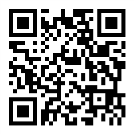 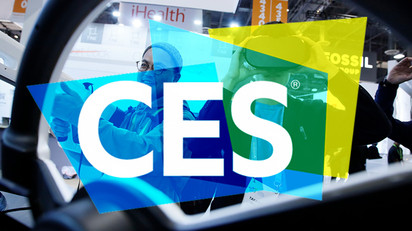 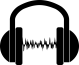 1. HOT TECHNOLOGY PRODUCTS AT CES20191.1 Words in This Storytablet– n. small computing device that is controlled by touching the screen or by using a special penfurry– adj. covered with fur or something that fells like fur	loaf– n. piece of bread that has been baked in one large piecewatt– n. a unit for measuring electrical powervirtual reality – n. computer images and sounds that make you feel an imagined situation is realautomated– adj. controlled using machines and not peopletoilet- n. a large bowl attached to a pipe that is used for getting rid of body waste1.2 Listen to and write the numbersThe _____ -day event covers areas such as computers, health, transportation, agriculture and sports. As this year’s show comes to a close, we have put together a list of some of the most interesting products introduced at CES_____. 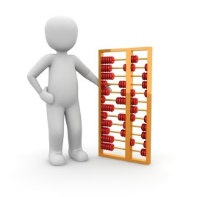 It has _____ movable legs that can raise the main part of the vehicle high off the ground. Mercedes says as a ride-sharing vehicle, the futuristic-looking car can seat ____ people. The company says the bike will be able to go _____ kilometers between charges. It can reach _____ kilometers per hour in under _____ seconds. With large eyes and _____ small arms, Lovot moves around and reacts to human interaction. Creators of the robot baker say it can produce ______ loaves of bread an hour. The company says the machine can capture up to _____ watts of power per hour from human energy.The company says the machine can produce up to _____ liters of water per day. 1.3 Are the sentences true or false? Put T (true) or F (false).At CES 2019 there was introduced only one new personal robot.  The first fully electric motorcycle, called LiveWire, can reach 96 kilometers per hour in under 5 seconds. CES isa four-day event, presents the latest developments in many areas of technology. A “walking car” was presented by Germany’s Mercedes. The Scribit machine an experimental self-driving vehicle that it claims can revolutionize transportation for people and goods. A new machine, the VR Bike from NordicTrack, uses a virtual reality (VR) attachment to help people stay fit and also generate electricity. By using the Y-Brush you can clean your teeth in just 10 seconds. Elevate is designed to be used in search-and-rescue operations during emergencies or natural disasters. German car maker BMW demonstrated a self-flying air taxi. The water produced by Genny water generator is made from the air. 1.4 Guess the word by the definitions1. The application of scientific knowledge for practical purposes, especially in industry. 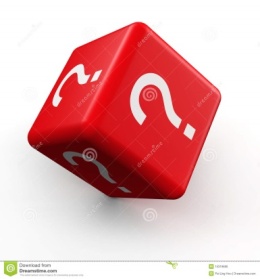 2. A thing used for transporting people or goods, especially on land, such as a car, lorry, or cart. 3. Become or make greater in size, amount, or degree. 4. A thing made or adapted for a particular purpose, especially a piece of mechanical or electronic equipment. 5.Produce or create. 6.Using, requiring, or involved in high technology. 7. Not needing wires to make a connection or to communicate. 8. A computer that is small enough to be carried around easily and is flat when closed.9. An aim or purpose.10. An event that results in great harm, damage, or death, or serious difficulty 1.5 Choose the most suitable word from the boxIn a ________ little animal sort of way.  This will only become possible, however, when the procedure is _________.  Progress, where it occurred, relied on ________ imports.  And I'll thank you to hand me the malt ________.  The driver was injured, and the ________ sustained material damage. Box says 40 ______, but the bulb inside is 100. I much prefer the real thing to   ________. No genetic materials or prints found on the ________. The worldwide number of unemployed could ________to 230 million during 2009. Nothing like a little _______ for sorting things out. 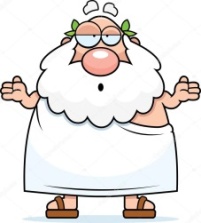 1.6 Discussion- Read the quotation: “The great myth of our times is that technology is communication”. Libby LarsenWhat does it mean?Think about an unusual invention and advertise it to your classmates.1.7 Creative WritingWrite an essay: how do you think new technologies influence our life?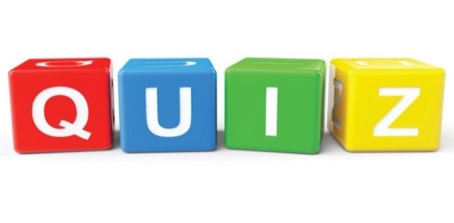 1. CES is an electronic show that takes place in:New YorkCaliforniaLas VegasCanada2. A car with legs was created for:search-and-rescue operations during emergencies or natural disastersto transport peopleto transport goodsall the variants3. Germany’s Mercedes presented an experimental self-driving vehicle that it claims can revolutionize:transporting peoplesearching-and-rescue operations during emergencies or natural disasterstransporting goodstransporting people and goods4. BreadBot machine is designed to be placed in:restaurantsat homefood marketsfactories5. NordicTrack, uses a virtual reality (VR) attachment to:entertain peopletransport exercisers through imaginary environmentsdo the work more effectivedistance education6. According to text an automated toilet is made for:peoplecatsdogsall the variants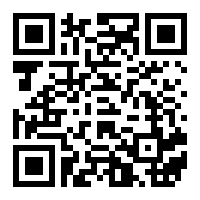 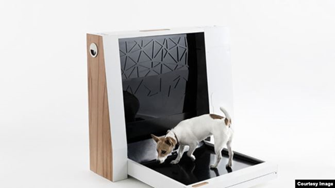 2. SALT BATTERIES COULD BE MAJOR STEP IN MOVE AWAY FROM FOSSIL FUELS2.1 Words from this storyingredient – n. one of the things that are used to make a food or productrenewable– adj. restored or replaced by natural processesgigawatt – n. a unit of electric power equal to one billion wattsfacilities – n. something such as a building or large piece of equipment that is built for a specific purposebatteries– n. devices that are placed inside a machine (such as a clock, toy, or car) to supply it with electricitycycle(s) – n. a set of events or actions that happen again and again in the same orderambition – n. a desire to be successful, powerful, or famousalternative(s) – n. something that can be chosen instead of something elsegrid(s) – n. a network of electrical wires and equipment that supplies electricity to a large area2.2 Answer the questionsWould the new form of energy depend on traditional fossil fuels?What’s the name of a company that’s testing the use of salt?What type of problem is presented by renewable energy sources?Are wind and solar power systems always reliable? Why or why not?How much energy can be produced through renewable resources?Would people still rely on gas and other fossil fuel backups with this many alternative facilities?How does the salt storing energy process work?What is the temperature that can be produced with the help of the salt system?Where is the project based?What is the most famous example of the power storing? Do you like this company’s production?2.3 Declare whether these statements are true (T) or false (F)New type of energy can be a substitute for traditional fossil fuels, such as oil or coal. The salt is capable to store heat. Renewable energy sources, such as wind and the sun’s energy, cause the problem of being not the most dependable source of energy. Salt can produce twice as much energy Germany needs. Quicklime is ground-like substance called calcium chloride that’s capable of generating power. The power generating process operates in the same way batteries do, storing electricity instead of heat. Some battery technologies use rare or toxic materials. Similar systems exist in many European countries, as well as in the South African Republic, South Korea and Canada. The German government believes to stop burning coal by 2038. Countries agreed on keeping warming in the Earth’s atmosphere below 2 degrees Celsius. 2.4 Guess the word by its definitionAlso Centigrade; pertaining to or noting a temperature scale in which 0° represents the ice point and 100° the steam point. Symbol: C Any combustible organic material, as oil, coal, or natural gas, derived from the remains of former life That of which a thing consists; physical matter or material; a species of matter of definite chemical composition The state of a body perceived as having or generating a relatively high degree of warmth; the condition or quality of being hot Operated or powered by atomic energy To make agree or correspond; adapt The gaseous envelope surrounding the earth; the air 2.5 Choose the most suitable word from the boxNew form of ________would not depend on fossil fuels.The salt is tested by a Swedish company ‘______’ in order to find out its storing possibilities.__________ energy sources constitute a reliability problem.The standard unit of power in the International System of Units is called .Power plant _______ can heat up to 600,000 households in Berlin.Covering the quicklime, a salt-like substance called ________, with small particles is also known as a _______________.Nowadays countries intend to be _________ within a generation.2.6 Creative WritingWrite a For/against essay minimum of 180 words including your ideas on how Ukraine can participate in fossil fuels reduction on its own territory.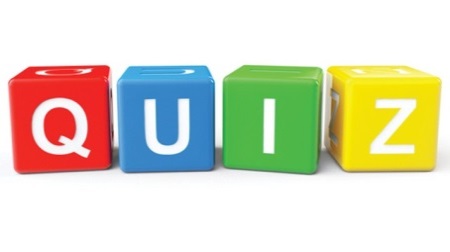 1. How many households can be heated up in Berlin thanks to power plant supplies?200,000450,000600,000nearly 900,0002. Systems of pipes pushing hot water or steam from power plants exist in...?China, Japan, the U.S.Germany, CanadaUkraineSouthKorea, china, JapanGermany wants to stop burning coal foe electricity by...?2022202020382049 ‘SaltX’ states that the salt-heating facility can be easily...?upgradedexpandedsoldandrenewedreplaced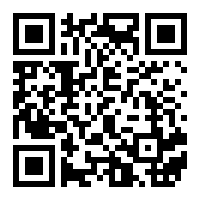 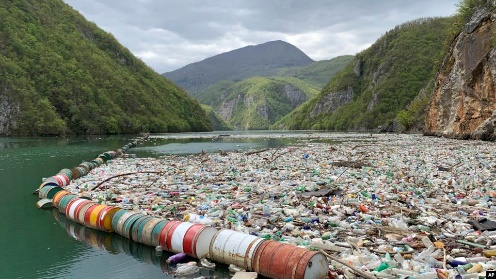 3. SCIENTISTS CREATE NEW PLASTIC THAT COULD BEFULLY RECYCLABLE3.1 Words in this storyideal– adj. perfect, of the best choice possiblepolymer– n. a natural or artificial substance made from many smaller moleculestexture– n. the way something feels then you touch itassemble– v. to build or put togetherperspective– n. way of thinking about or looking at somethingthermal– adj. relating to heatfoam– n. lightweight material produced from a chemical processdivert– v. send something somewhere different from where it was expected to goenable– v. make something possible3.2 Answer the questionsWhat is one of the most-used materials for making hardly everything in our everyday lives?Name some of the major problems for the environment caused by plastic.How long does it take for plastic to break down?Is there a way to create a 100% recyclable plastic?What is PDK?What do bottle bottles consist of?Is it possible to redirect plastic lifecycles from “linear to circular”?How can newly-developed types of plastic be used? What for?Is it important to recycle?3.3 Declare whether these statements are true (T) or false (F)Plastic can be easily recycled in a span of 50 years. We can simply find plastic floating and lying around pretty much everywhere we go. There are lots of disadvantages to a recycle process. Scientists from the U.S. Department of Energy have created a kind of plastic that could be 100% recyclable. The new material is called monodiketoenamine. Various kinds of plastic are created with added chemicals, making them easier to recycle. Researchers are interested in including plant-based materials in the development of DPK. The Earth can hold on for trillion more years. 3.4 Underline the correct word that fits the sentence the bestThings made of steel/plastic can be very strong and last a long time.Plastic material is flooding landfills and causing severe damage in the world’s rivers/oceans.The most recyclable kinds of plastic can only be 20/40 % recycled.Lawrence Berkeley National Laboratory is situated in Washington/California.PDK is a plastic oligomer/polymer.Researchers found a way to assemble/accumulate plastics that takes recycling into consideration from a molecular viewpoint/perspective.With the newly discovered PDK material, the polymers/monomers could be recovered and separated from any chemical additives.3.5 Creative WritingExpress your opinion in a 200 word essay, explaining how plastic problem can or cannot be solved. Is there something non-scientifically involved people can do for the Earth? Are we in danger?3.6 Let’s get creative!Divide into 2 groups and debate on whether humanity should do something with plastic and environment or not. Present your pros/cons; try to convince your opponents. Prepare additional material that will help to persuade them.1. What problem were researchers at the Lawrence Berkeley Laboratory trying to solve? The researchers were looking for a way to prevent floods around landfills. They wanted to find out how to make plastic that is completely recyclable.The scientists were searching for a stronger kind of polymer for making plastics. They were trying to learn how to do 3D printing with recycled plastic. 2. What problem stops recyclers from getting 100% reuse of old plastics?To clean the plastics, harsh chemicals have to be added. There are not enough monomers in the polymers to make them useful. The amount of energy used does not match the value of plastic produced. Chemicals added to the plastics cannot easily be separated from them. 3. What is the most important quality of the poly (diketoenamine), or PDK, discovered by the scientists recently? It can be mixed with other chemicals to produce lightweight materials. PDK is made from plants so it can break down under sunlight and in water. It can be broken down at the molecular level and built up again and again. PDK can be processed at 20% efficiency at current recycling plants 4.  What does Helms say about the process of recycling PDK polymer?The PDK polymer can be made from plastics now in the oceans. PDK polymer can easily be recycled in existing recycling plants. Recycling plant processes must be updated to completely recycle it.Recycling plants will not be needed for the new process of reusing PDK. UNIT 11:  TRUTH AND LIES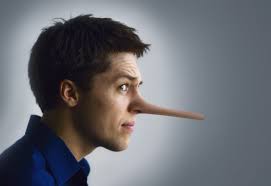 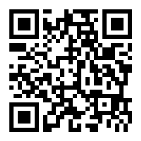 1. 'LIAR! LIAR! PANTS ON FIRE!'1.1 Vocabularyintentional– adj. done in a way that is planned or intendedconsequence– n. something that happens as a result of a particular action or set of conditionsdeceiveto make (someone) believe something that is not true: deception is the nounclever– adj. intelligent and able to learn things quicklysubtle– adj. hard to notice or see: not obvious: clever and indirect: not showing your real purpose1.2 Is it true (t) or false (f)?The word “lie” comes from old German? White lie-is a lie for the rescue. A fib is a big and serious lie. Barefaced lie is a direct lie. The original expression is "barefaced lie" began in the 1700s. 1.3 Guess the word by the definitionBeing the same in quantity, size, degree, or value. Save (someone) from a dangerous or difficult situation. Inoffensive. Easily perceived or understood; clear, self-evident, or apparent. Forgive (someone) for a fault or offence.  1.4 Choose the most suitable word from the boxYou always seem to have an _______. Poverty can be both the cause and the ________ of social exclusion. It is ________ and fairly structured. It's a ________ trick, it draws attention from the rest of the face. Nice, little, ________, sharp-toothed, hungry crocodile. Women have _______ access with men to international posts. It is ________ that we are not investing enough. A _______ operation will soon begin. I regret having to ________ you.  Changes so ________, you'd hardly even notice. 1.5 DiscussionRead the quotation:“If you tell the truth, you don't have to remember anything.”Mark TwainWhat does it mean?1.6 Creative WritingDo you lie? What is a type of your lie? Is it possible to live without lie?1. What is the simple rhyme to define the liar in US?2. What is a lie?3. People often use ……..to prevent hurting the feelings of others or to save themselves trouble.white liesblack liesbarefaced lies4. Why do parents use white lies?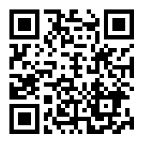 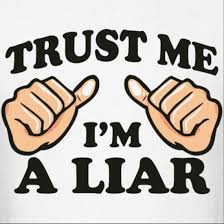 2. CAN YOU CATCH A LIAR?2.1 Vocabularyfidget – v. to make a lot of small movements because you are nervous, bored, etc. : to move or act in a nervous or restless wayshift – v. to move or to cause (something or someone) to move to a different place, position, etc. shifty - adj. having an appearance or way of behaving that seems dishonestsmoke out – v. to drive out by or as if by smoke : to cause to be made publicpretend– v. to act as if something is true when it is not true : to imagine and act outmake-believe – n. things that are imagined or pretended to be true or realevasive– adj. not honest or directerratic– adj. acting, moving, or changing in ways that are not expected or usual : not consistent or regularinterrogate – v. to ask (someone) questions in a thorough and often forceful wayweb – n. a net made from silk threads woven together by a spider — often used figuratively — often + ofHe was caught in a web of lies.a tangled web of deceit/deceptioncontradiction– n. the act of saying something that is opposite or very different in meaning to something elsedo not add up – informal expression If a situation does not add up, there is no reasonable or likely explanation for itdig a hole for yourself – informal expression to get yourself into a difficult situation2.2 Is it true (T) or false (F)?For a long time, the traditional method of identifying liars was to pay attention on their way to gesticulate. According to a new study the best way to identify liars is to watch their body language, including facial expressions. The new investigation took place during the judgment process. The British government financed this study at all. In the conversational CCE method, security agents just talk with passengers. Liars will often change their speaking style when they are questioned. 2.3 Guess the word by the definitionOf or affecting the face. Make (previously unknown or secret information) known to others. So as to give the impression of having a certain quality; apparently. Fond of or given to talking. Lack of consensus or approval. 2.4 Choose the most suitable word from the boxSomething _________ resolved and certain in fact is neither. We believe liars tend to look up, _______ or scratch their ear. Think about the consequences, do not ________. The paragraph in question was, moreover, a ________ of the paragraphs immediately before and after it. I noticed your spirits _______ over the afternoon. But their ________ behavior could be caused by the increase in hormone levels. I didn't ________ my secret identity. You will   ________ the perp by making them think you're onto them.Miss Partridge, it seems to me that you're being very ________ . You and Carrie will ________ him, with the help of Sergeant Brody. 2.5 DiscussionRead the quotation: No man has a good enough memory to make a successful liar.  Abraham LincolnWhat does it mean?2.6 Creative WritingHow do you think which lie is good? Do you lie? Is it possible to say always only the truth? 1. What is the traditional method of identifying a liar? Ask the person if they are telling the truth. Accuse the person of lying. Watch how the person moves. Make casual conversation with the person. 2. According to the article, what is the best way to find out if a person is lying? 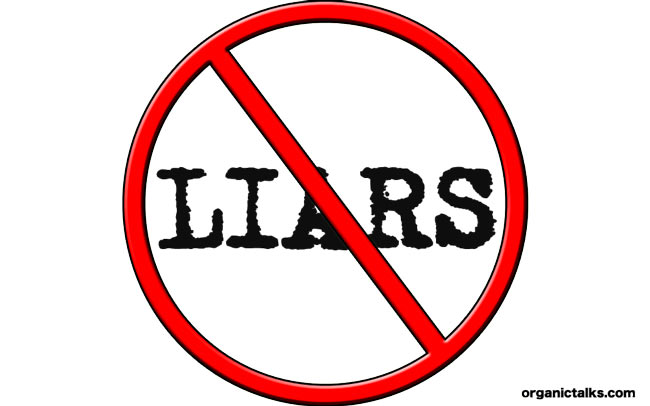 Watch the person's body language. Accuse the person of lying. Make normal conversation with the person. 3. Complete the sentence:In the study, security agents try to observe _____________.If the person avoids eye contact. If the person changes the way they speak. If the person starts to sweat. If the person became less evasive or less erratic. 4. Which of the following is the best way to catch a liar? Asksurprisingquestions. Avoid "yes and no" questions. Watch for changes in speaking stylesAll of the above. 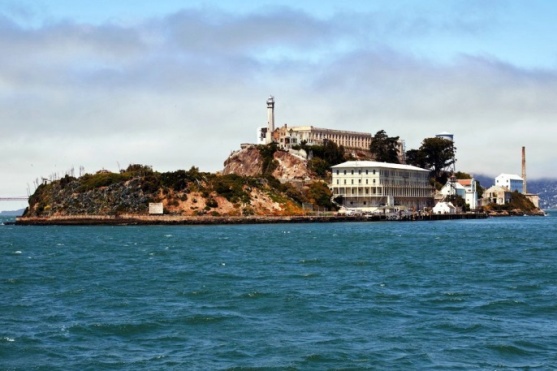 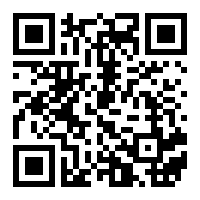 3. YEARS LATER, MILLIONS STILL ESCAPE FROM ALCATRAZ                       3.1 Vocabularydanger - n. a strong chance of suffering injury, damage or lossdangerous - adj. able or likely to cause injury, harm, pain, etc.impossible - adj. very difficultdetain - v. to keep or holdcell - n. a room in prison; a small room that one person (such as a nun) lives in; a very small mass of living material that is part of all plants and animalsharbor-a protected area of water next to the land where ships and boats can be safely kept3.2 Answer the questions belowWhat is Alcatraz? What for was it invented and where does it situated? 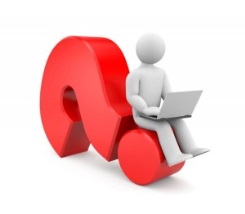 Why did federal officials choose Alcatraz Island? How did the prisoners success to escape?What was the destiny of Alcatraz after it was closed in 1963?Is there now any place similar to Alcatraz?3.3 Guess the word by the definitionsA place where criminals are kept to punish them for their crimes, or where people accused of crimes are kept while waiting for their trials. To get free from something, or to avoid something. The action of abducting someone and holding them captive. To force someone officially to stay in a place. 3.4 Choose the most suitable word from the boxThe guy who shot you goes to ______. Lionel's been planning this _________ for months. 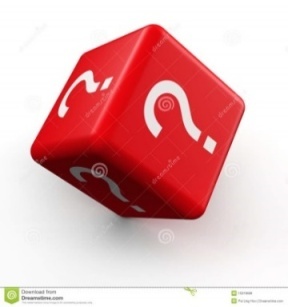 I thought ________ was not part of your vocabulary. We have to get to the _______ and find a boat. A ______ was designated for first-time prisoners. In its turn, the Border Guard may _______ the illegal immigrant for a period of up to 10 days. Excluding temporary residents at Mount Pleasant ______ base. Which is why I try and ________ myself with people I can rely on. Damage prevention is less costly than damage_______. We pretend I'm a______. 3.5 Discussion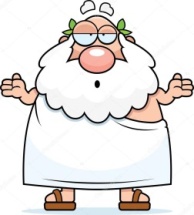 Read the quotation: “That's all the freedom we can hope for - the freedom to choose our prison.”. L.M. Montgomery, The Blue Castle3.6 What does it mean?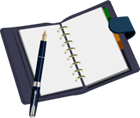 How do you think is it necessary to have a such place as Alcatraz for keeping there dangerous criminals? Is it effective?1. Alcatraz is situated in:San FranciscoNew YorkLos Angeles   2. One of the main reasons federal officials chose Alcatraz Island to detain these prisoners was because:There were not another placeOf good conditions and fresh airThey thought it was impossible to escape3. Are the prisoners alive after the escape?YesNoNobody knows4. The prison closed in 1963 because of: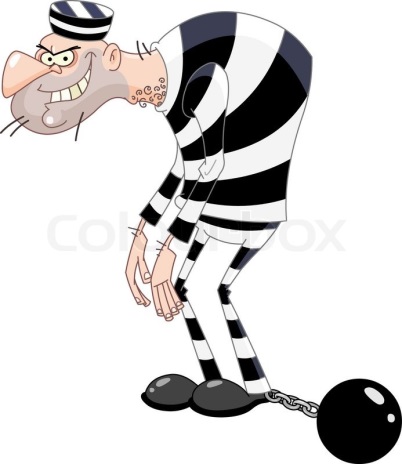 The big amount of escaped prisonersThe high cost of keeping prisoners thereWeather conditions5. Now Alcatraz is used as:MuseumPrisonIt doesn’t used at allНавчальне видання(англійською мовою)Каніболоцька Ольга AнатоліївнаІваненко Станіслав ВалентиновичПРАКТИЧНИЙ КУРС з другої іноземної мови (англійська)Практикум з аудіювання для здобувачів ступеня вищої освіти магістра спеціальності «Філологія» освітньо-професійних програм «Мова і література (французька)», «Мова і література (німецька)», «Мова і література (іспанська)», «Російська мова і зарубіжна література. Друга мова (англійська)», «Переклад (німецька)», «Переклад (французька)»Рецензент І.О. АндрєєваВідповідальний за випуск К.М. РужинКоректор О.А. КаніболоцькаПЕРЕДМОВА…………………………………………………………………4LISTENING BANK ………………………………………………………….6Topic1: Globalisation. Changing cities………………………………….6Topic 2: English as a global language ………………………………….16Topic 3: English-speaking countries ……………………………………22Topic 4: Strong emotions.………………………………………………….55Topic 5: Money makes the world go round…………………………….60Topic 6: Self-help. Fitness. How do you keep fit?..........................66Topic 7: Live and learn. Teaching………………………………………..77Topic 8:  Taste. Style icons………………………………………………..84Topic 9: Live and let live. Family………………………………………..88Topic 10: Things to come. From fantasy to reality…………………..93Topic 11:  Truth and lies…………………………………………………..101ВИКОРИСТАНІ ДЖЕРЕЛА……………………………………………..107Manufacture    theft    production    cargo    abandoned    fee    marine    recession    decade    foundryUrge    migration    alienated    agenda    investment    harm    backlash    controversial    remotest    tradeEstimate     prosperity    laundered    chunk    domestic    corrupt    counterfeit    empire    fund    kingpinGrowth   stranded    miscalculated     Los Angeles    Houston    Dallas    suburbsSewage     infectious      access    sanitation    hygiene    untreated    neighborhood    advisory    opportunity    nationwideTsinghua   replace  2009   Yu Ying  competitive   global   2,200  Spanish   Dutch   EnglishIndex    speaking    skills    importance     acquisition     grammar     re-assessfestive    tradition    unify    declare    decoration    concern    reinvent    society    pipe    essay    herbivore    wildlife    environment   breed    vaccine    marsupial    claw    habitat    transmit    Aboriginalbattery    copper    measurement    mobile    dimensional    cobalt    data    wealth    virtually    interiortweet    supervise    purchase    cannabis    marketplace    investment    horn    recreational    frameleftovers    moist    pumpkin    scalloped    complaint    wage    oven    roast    plain    old-fashionedGridlock    clergymen    marmot    candle    groundhog    prediction       rodent    silly    stuffed    shadowBony    creak    haunt    entangle    nightmare    grab    razor-sharp    scared out of my wits    basement     sidewalkRatify    persuade    framer    cradle    confederacy    charismatic    fellow    determine    wealthy    consensusRelic    consequence    mascot    headdress    humorless    tool    teepee     fake    feather    deep-rootedVictorian neighbourhood porch sources cutouts windows steel
               designed                   dominates                   environmentally-friendlyL   downtown   commercial   sculpture  spirits   financial   civic  landmarks   1959   industrial   Winter   pirates   slavery  autumn   ships   friendly   Cooper  spring   forces   AshleyArticle                 least                    populous30    important   take    strengthen   Supreme Court  MarshallRejection    New Hampshire   ‘sorry’   hurt   1,000    dynamic   stack up    1970  Jenny   Oliver     object    grease   caught   treat    cents   bring   ends   off   houseReminder    stroke    adjustment    awareness    cognitive    prevent    triple    decline    regularly    societyExercise  fairly   sex   wealth   geographical position   relax   motorized       vehicles   intense   walkConsumer    resist    ancestor    selective    embrace    defeat    breeding    crop    reject    edit     Heart     cancer     diabetes     seeds     diet      sugar     consumptionModified    canola     herbicide    corn crops  cotton    edited      soybean insects      consultantCampus    reveal    parental    challenge     counseling    abuse    issue    anxiety    lead    accessibleconcern    fee    transition(n)    transition(v)    predictability    demand    bullying    bittersweet    stress(n)    stress(v)   Extracurricular    mandatory    meaningful     unwind    mentor    retain    orientation    specific    survey    mindfulYoga    descendant    tailor    patent    stock    shrink    sportswear    offering    suspend    jeansTrade    item    bun    sauce    persuade    campaign    hamburger    ingredient    sandwich    currencyTiara    borrow    approval    couple    confetti    sponsor    honor    spokesperson    guest    weddingStudy    graduate degree    grant    unequal barrier   provided   NIH   publishedwatt    automated    vehicle    furry    loaf    device    increase    virtual reality    technology    disasterFossil-free   watt   supplies   energy   calcium oxide    SaltXnano-coating   renewable Deceive    excuse    rescue    consequence    intentional    subtle    harmless    equal    clever    obviouserratic    smoke out    fidget    contradiction    evasive    interrogate    seemingly    shift    dig a hole for yourself    revealrepair    kidnapping    harbor     military     jail    detain    cell     surround      impossible